СодержаниеЦелевой разделПояснительная записка……………………………………………….3Цели и задачи дополнительного образования..……………………..4Концептуальная основа дополнительного образования Лицея….....5Содержательный разделСодержание дополнительного образования…………………………………………………….………6Условия 	реализации 	образовательной 	программы 	дополнительного образования,,,,,,,,,,,,,,,,,,,,,,,,,,,,,,,,,,,,,,,,,,,,,,,,,,,,,,,,8Ожидаемые результаты………………………………………………9Результаты деятельности, качество образования…………………..10Организационный разделУчебный план МБОУ «ХЭЛ № 98» по реализации образовательной программы дополнительного образования на 2021 – 2022 уч.год…11 Целевой раздел образовательной программы дополнительного образования 1.1. Пояснительная записка Настоящая образовательная программа (далее Программа) является комплексной программой дополнительного образования МБОУ «ХЭЛ № 98». Деятельность дополнительного образования регулируется общими для российского образования законами: Федеральным законом «Об образовании в Российской Федерации» от 29.12.2012 № 273- ФЗ; Концепцией развития дополнительного образования детей, утвержденная Распоряжением Правительства Российской Федерации от 04.09.2014г. № 1726-р.; Приказом Министерства просвещения Российской Федерации «Об утверждении Порядка организации и осуществления образовательной деятельности по дополнительным общеобразовательным программам» от 09.11.2018 № 196; Санитарно-эпидемиологическими требованиями к устройству, содержанию и организации режима работы образовательных организаций дополнительного образования детей (утверждено постановлением Главного государственного санитарного врача РФ от 04.07.2014 № 41); Приказом Министерства просвещения России «Об утверждении Целевой модели развития региональных систем развития дополнительного образования детей» от 03.09.2019 №467; Уставом Муниципального бюджетного общеобразовательного учреждения «Художественно-эстетического лицея № 98» города Ижевска (далее Лицей). Программа допускает внесение изменений, уточнений и дополнений.  Программа рассчитана на 1 год: 2021 – 2022 г.г. Дополнительное образование в соответствии с частью 1 статьи 75 Федерального закона № 273 – ФЗ направлено на формирование и развитие творческих способностей детей, удовлетворение их индивидуальных потребностей в интеллектуальном, духовнонравственном, физическом совершенствовании, формирование культуры здорового и безопасного образа жизни, укрепление здоровья, а также на организацию их свободного времени. Дополнительное образование детей обеспечивает их адаптацию к жизни  в обществе, профессиональную ориентацию, а также выявление и поддержку детей, проявивших выдающиеся способности. Программы дополнительного образования составлены с учетом возрастных и индивидуальных способностей детей. Дополнительное образование позволяет создавать условия для оптимального развития личности и наиболее полного удовлетворения образовательных потребностей детей и их родителей, что особенно важно, поскольку не все дети обладают способностями к академическому учению. Дополнительное образование в Учреждении создано в целях реализации процесса становления личности, разностороннего развития личности в разнообразных развивающихся средах.  Дополнительное образование детей является равноправным, взаимодополняющим компонентом базового образования, удовлетворяющим потребности детей в самообразовании. Образовательная деятельность по дополнительным программам направлена на: формирование и развитие творческих способностей обучающихся; удовлетворение индивидуальных потребностей обучающихся в интеллектуальном, художественно-эстетическом, нравственном и интеллектуальном развитии, а также занятиях физической культурой и спортом; формирование культуры здорового и безопасного образа жизни, укрепление здоровья обучающихся; обеспечение духовно-нравственного, гражданско-патриотического, военнопатриотического и трудового воспитания обучающихся; выявление, развитие и поддержку талантливых обучающихся, а также лиц, проявивших выдающиеся способности; профессиональную ориентацию обучающихся; социализацию и адаптацию обучающихся к жизни в обществе; формирование общей культуры обучающихся; удовлетворение образовательных потребностей и  интересов обучающихся. 1.2.  Цели и задачи дополнительного образования Основные цели и задачи дополнительного образования обучающихся Лицея соответствуют Концепции развития дополнительного образования обучающихся. Целью дополнительного образования является формирование и развитие творческих способностей детей, удовлетворение их индивидуальных потребностей в интеллектуальном, нравственном и физическом совершенствовании, формирование культуры здорового и безопасного образа жизни, укрепление здоровья, организация их свободного времени. Эта цель реализуется на основе введения в процесс дополнительного образования программ, имеющих естественнонаучную, художественную и социально-гуманитарную направленности, и внедрения современных методик обучения и воспитания детей, развития их умений и навыков. Основными задачами дополнительного образования обучающихся являются: изучение интересов и потребностей обучающихся в дополнительном образовании детей; обеспечение гарантий права ребенка на получение дополнительного образования по общеразвивающим программам; обеспечение необходимых условий для личностного, духовно-нравственного, трудового развития и воспитания обучающихся; формирование условий для создания единого образовательного пространства; формирование и развитие творческих способностей обучающихся; формирование общей культуры личности обучающихся, их социализации и адаптации к жизни в обществе; формирование культуры здорового образа жизни, укрепление здоровья обучающихся; создание максимальных условий для освоения обучающимися духовных и культурных ценностей, воспитания уважения к истории и культуре своего народа. 1.3. Концептуальная основа дополнительного образования Лицея В дополнительном образовании реализуются программы только на бюджетной основе.  Моделирование учебно-воспитательной деятельности в учреждении осуществляется с учетом особенностей и уникальности системы дополнительного образования: возможность свободного выбора обучающимися вида деятельности, добровольное участие и избирательность детьми своего образовательного пути, времени освоения образовательной программы; индивидуально – личностная основа деятельности; гибкость системы дополнительного образования и возможность быстрого реагирования на социальные запросы общества; практико-ориентированный характер образовательной деятельности; возможность творческого подхода педагога к образовательному процессу.  Деятельность педагогического коллектива Лицея основана на признании ведущих принципов образования:  природосообразности: принятие ребенка таким, каков он есть. Природа сильнее, чем воспитание. Все дети талантливы, только талант у каждого свой, и его надо найти. Не бороться с природой ребенка, не переделывать, а развивать то, что уже есть, выращивать то, чего пока нет; гуманизма: через систему мероприятий обучающиеся включаются в различные виды деятельности, что обеспечивает создание ситуации успеха каждого ребенка; демократии: совместная работа школы, семьи, других социальных институтов, учреждений культуры направлена также на обеспечение каждому ребенку максимально благоприятных условий для духовного, интеллектуального и физического развития, удовлетворения его творческих и образовательных потребностей; творческого развития личности: каждое дело, занятие (создание проекта, исполнение песни, роли в спектакле, спортивная игра и т.д.) – творчество обучающегося (или коллектива обучающихся) и педагогов; свободного выбора каждым ребенком вида и объема деятельности: свобода выбора объединений по интересам - не неформальное общение, отсутствие жесткой регламентации  делают дополнительное образование привлекательным для обучающихся любого возраста; дифференциация образования с учетом реальных возможностей каждого обучающегося: существующая система дополнительного образования обеспечивает сотрудничество обучающихся разных возрастов и педагогов. Особенно в разновозрастных объединениях ребята могут проявить  свою инициативу, самостоятельность, лидерские качества, умение работать в коллективе, учитывая интересы других. Функции дополнительного образования: образовательная – обучение ребенка по дополнительным общеобразовательным программам, получение им новых знаний; воспитательная – обогащение культурного слоя Учреждения, формирование в Лицее культурной среды, определение на этой основе четких нравственных ориентиров, ненавязчивое воспитание детей через их приобщение к культуре; информационная – передача педагогом ребенку максимального объема информации (из которой последний берет столько, сколько хочет и может усвоить); коммуникативная – это расширение возможностей, круга делового и дружеского общения ребенка со сверстниками и взрослыми в свободное время; рекреационная- организация содержательного досуга как сферы восстановления психофизических сил ребенка; интеграционная – создание единого образовательного пространства школы; компенсаторная – освоение ребенком новых направлений деятельности, углубляющих и дополняющих основное (базовое) образование и создающих эмоционально значимый для ребенка фон освоения содержания общего образования, предоставление ребенку определенных гарантий достижения успеха в избранных  им сферах творческой деятельности; социализация – освоение ребенком эмоционального опыта, приобретение им навыков воспроизводства социальных связей и личностных качеств, необходимых для жизни; самореализация – самоопределение ребенка в социально и культурно значимых формах жизнедеятельности, проживание им ситуаций успеха, личностное саморазвитие. Перечисленные позиции составляют концептуальную основу дополнительного образования детей, которая соответствует главным принципам гуманистической педагогики: признание уникальности и самоценности человека, его права на самореализацию, личностно-равноправная позиция педагога и ребенка, ориентированность на его интересы, способность видеть в нем личность, достойную уважения. Содержательный 	раздел 	образовательной 	программы 	дополнительного образования 2.1. Содержание дополнительного образования Дополнительное образование Лицея имеет достаточно широкий спектр направленностей (естественнонаучную, художественную, социально-гуманитарную, техническую направленности).  Целью художественной направленности является: нравственное и художественноэстетическое развитие личности ребенка в системе дополнительного образования. В ходе достижения этой цели задачами объединений являются: развитие способности эстетического восприятия прекрасного, вызов чувства радости и удовлетворения от выполненной работы, развитие творческих способностей; профессиональную ориентацию обучающихся; способствование социальной адаптации обучающихся посредством приобретения профессиональных навыков и развитие коммуникабельности при общении в коллективе; - формирование художественно-эстетических знаний, умений и навыков. Программы естественнонаучной направленности в системе дополнительного образования ориентированы на развитие познавательной активности, самостоятельности, любознательности, на дополнение и углубление школьных программ по математике и физике, способствуют формированию интереса к научно-исследовательской деятельности обучающихся, включает в себя формирование научной картины мира и удовлетворение познавательных интересов учащихся в области естественных наук, развитие у них исследовательской активности, нацеленной на изучение объектов живой и неживой природы, взаимосвязей между ними, экологическое воспитание, приобретение практических умений, навыков в области охраны природы и природопользования. Основные методологические принципы и педагогические подходы в сфере дополнительного естественнонаучного образования детей составляют:  научный подход (преподаваемые знания должны быть научно обоснованными, достоверными, современными);  исследовательский подход (учащиеся приобретают знания в ходе самостоятельной исследовательской деятельности);  практико-ориентированный подход (знания приобретаются не ради знаний, а для их применения на практике);  учащиеся не ограничиваются знаниями, относящимися только к глобальной проблематике, а приобщаются к решению локальных проблем);  междисциплинарный подход, при котором в центре внимания находится не отдельная научная дисциплина, а вся система знаний о природе и человеке, и особое внимание уделяется направлениям, находящимся на стыке различных наук;   индивидуальный, личностный подход, учитывающий интересы и особенности каждого ребенка;  гуманитарный подход, при котором естественнонаучные знания и экологическая культура не рассматриваются изолированно, а рассматриваются как компоненты общей культуры человека и поэтому требуют учета гуманитарных и этноэкологических аспектов. Социально-гуманитарная направленность в системе дополнительного образования ориентирована на изучение психологических особенностей личности, познание мотивов своего поведения, изучение методик самоконтроля, формирование личности как члена коллектива, а в будущем как члена общества, изучение межличностных взаимоотношений, адаптацию в коллективе. Социальное самоопределение детей и развитие детской социальной инициативы является одной из главных задач социальнопедагогического направления, которая актуальна прежде всего потому, что сейчас на передний план выходит проблема воспитания личности, способной действовать универсально, владеющей культурой социального самоопределения. А для этого важно сформировать опыт проживания в социальной системе, очертить профессиональные перспективы. Целью технической направленности дополнительного образования является развитие интереса детей к технике как объекту творчества, формирование стремления к познанию, учению и выбору профессии, обогащение личности, содействие приобретению практических умений, творческих способностей талантливой молодёжи. Содержание образовательных программ соответствует: достижениям мировой культуры, российским традициям; определенному уровню образования; направленностям дополнительных общеразвивающих программ; современным образовательным технологиям, которые отражены: в принципах обучения; в формах и методах обучения; в методах контроля и управления образовательной деятельностью; - в средствах обучения. Используемые методы организации образовательной деятельности в системе дополнительного образования Лицея: практические (упражнения, самостоятельные задания) наглядные (наглядные пособия, технические средства обучения) демонстрационные (экскурсии, посещение культурологических учреждений) дидактические (использование обучающих пособий) иллюстративные (использование иллюстративного материала художественной и периодической печати) словесные (объяснение, рассказ, беседа, описание, разъяснение) игровые (основаны на игровой деятельности воспитанников) ассоциативные (основаны на ассоциациях – высших корковых функций головного мозга) технологические (использование различных педагогических технологий в организации работы с детьми) репродуктивные (форма овладения материалом, основанная на воспроизводящей функции памяти). Используются при повторении, закреплении. Объяснительно-иллюстративные (объяснение, описание на иллюстративном фактическом материале) проблемные (проблемная ситуация, научный поиск) частично-поисковые 	(предположения, 	самостоятельность 	рассуждения, постановка отдельных проблемных вопросов) исследовательские (самостоятельные наблюдения, исследовательские задания) 	Формы 	занятий: 	индивидуальные, 	групповые, 	фронтальные 	игры (познавательные, творческие, диагностические, ролевые и т.д.) Конкурс 	 	Концерт Фестиваль 	 	Выставка Соревнование 	 	Викторина и т.д. Экскурсия 	 2.2. Условия 	реализации 	образовательной 	программы 	дополнительного образования Развитие системы дополнительного образования детей зависит от успешности решения целого ряда задач организационного, кадрового, материально-технического, программно-методического, психологического характера. Организационно-педагогические условия направлены на развитие системы дополнительного образования детей в Лицее и способствуют созданию единого воспитательного и образовательного пространства. Для этого ежегодно анализируется социокультурная ситуация, учитываются интересы и потребности детей и их родителей (законных представителей) в дополнительном образовании. Важно также учесть особенности Учреждения, его приоритетные направления работы, основные задачи, которые оно призвано решать, а также сложившиеся традиции, материально-технические и кадровые возможности. Данные условия способствуют возможности  взаимопроникновения, интеграции основного и дополнительного образования детей. Занятиями по программам дополнительного образования охвачены дети в возрасте от 13 до 18 лет. Каждый ребенок может заниматься в одной или нескольких группах. Продолжительность занятий исчисляется в академических часах –  40 минут. Учебный год в объединениях дополнительного образования начинается  с 1 сентября и заканчивается 31 мая текущего года. Занятия проходят в следующих формах организации образовательного процесса (в зависимости от содержания программы): индивидуальные, групповые, массовые. Виды занятий по программе определяются содержанием программы и могут предусматривать лекции, практические и семинарские занятия, лабораторные работы, круглые столы, мастер-классы, мастерские, деловые и ролевые игры, тренинги, выполнение самостоятельной работы, концерты, выставки, творческие отчеты, соревнования и другие виды учебных занятий и учебных работ. Срок освоения программы (количество недель, месяцев, лет) определяется  содержанием программы и обеспечивает возможность достижения планируемых результатов. Периодичность и продолжительность занятий определяется содержанием программы. Прием детей в объединения осуществляется по желанию обучающихся (родителей (законных представителей)). Обучение ведется в соответствии с календарным ученым графиком и учебным планом дополнительного образования. В МБОУ «ХЭЛ № 98» созданы необходимые условия для организации дополнительного образования: Кадровые условия – направлены на профессиональный рост педагогов дополнительного образования. Поддерживается творческое сотрудничество педагогов дополнительного образования с учителями-предметниками, классными руководителями, совместное обсуждение волнующих всех проблем (воспитательных, дидактических, общекультурных). Психологические условия направлены на создание комфортной обстановки, и, в частности, в рамках дополнительного образования детей, способствующей творческому и профессиональному росту педагога. Об успехах в области дополнительного образования Лицея информируются все участники образовательных отношений. Материально-технические условия обеспечивают: возможность достижения обучающимися определенных результатов; соблюдение санитарно-гигиенических норм, требований пожарной и электробезопасности, охраны здоровья обучающихся и охраны труда работников. Кабинеты Лицея оборудованы проекторами, экранами, ноутбуками, телевизорами обеспечивающими информационную среду для эксперимента и наглядной деятельности, имеющие выход в сеть «Интернет». Для занятий по художественной направленности имеется кабинет батика, гобелена, керамики, которые оснащены всем необходимым оборудованием и материалами нужными для реализации данных дисциплин.  2.3. Ожидаемые результаты: Укомплектованность 	коллективов 	детьми, 	заинтересованными 	в данном 	виде  творчеРасширение сети творческих объединений, способствующее максимально полному удовлетворению интересов и запросов детей и родителей; Стабилизация состава объединений, повышение результативности их работы; Выявление объединений, пользующихся наибольшим спросом у детей и родителей, с последующим расширением их развития; Развитие познавательной активности воспитанников, их положительной мотивации к обучению; Повышение уровня результативности обучения, как следствия повышения творческого потенциала воспитанников Рост гражданской ответственности и патриотического сознания; Рост 	детской 	заинтересованности 	и 	мотивированности 	в 	получении дополнительного образования в выбранном направлении образовательной развития. Рост профессионального мастерства и целенаправленности педагогической развития педагогического коллектива. Повышение качества предоставляемых образовательных услуг населению; Совершенствование 	системы 	методической 	поддержки 	педагогов дополнительного образования. 2.4. Результаты деятельности, качество образования Высокий 	профессионализм 	педагогов, 	применение 	инноваций, современных 	педагогических 	технологий, 	используемых 	в 	организации 	и управлении познавательной деятельностью обучающихся, развитии личности каждого ребёнка, создание оптимальных условий для занятий детей являются важнейшим 	условием 	успешности 	образовательного 	процесса, 	достижения высокого уровня качества и результативности дополнительного образования детей. Результатами деятельности дополнительного образования являются: эффективная реализация образовательных программ, обеспечивающих успешную  социализацию, личностное развитие обучающихся; внедрение эффективной системы управления качеством образования; сохранность контингента обучающихся; воспитание и развитие активной, талантливой, физически развитой личности, способной к самостоятельному и свободному жизненному самоопределению, к созидательному труду и творческой самореализации, имеющей гражданскую позицию и опыт самоуправления; успешное участие обучающихся различных объединений в конкурсах, фестивалях, 	выставках, 	конференциях 	различного 	уровня, 	в 	том 	числе всероссийских и международных. В Лицее действует эффективная образовательная инфраструктура, способная обеспечить реализацию прав обучающихся на качественное образование, создано единое образовательное пространство по решению проблем обучения, воспитания и развития детей и подростков, обеспечены условия для качественного дополнительного образования.  Лицей конкурентоспособен и востребован.  Деятельность педагогического коллектива соответствует современным требованиям и государственной политике в области образования. Организационный разделУчебный план МБОУ «ХЭЛ № 98» по реализации образовательной программы дополнительного образования на 2021 – 2022 учебный год Учебный план по реализации образовательной программы дополнительного образования Лицея направлен на обеспечение доступности, эффективности и качества дополнительного образования, создание максимально благоприятных условий для раскрытия природных способностей ребенка, индивидуализации обучения, развития творческого потенциала личности лицеиста. Учебный план ориентирован на шестидневную рабочую неделю и составлен с учетом кадрового, программно-методического и материально-технического обеспечения образовательного процесса. Содержание учебного плана дополнительного образования детей включает в себя следующие направленности: Художественная направленность, Естественнонаучная направленность, 3. Социально-гуманитарная направленность, Техническая направленность. Учебный план по реализации образовательной программы дополнительного образования на 2021– 2022 учебный год 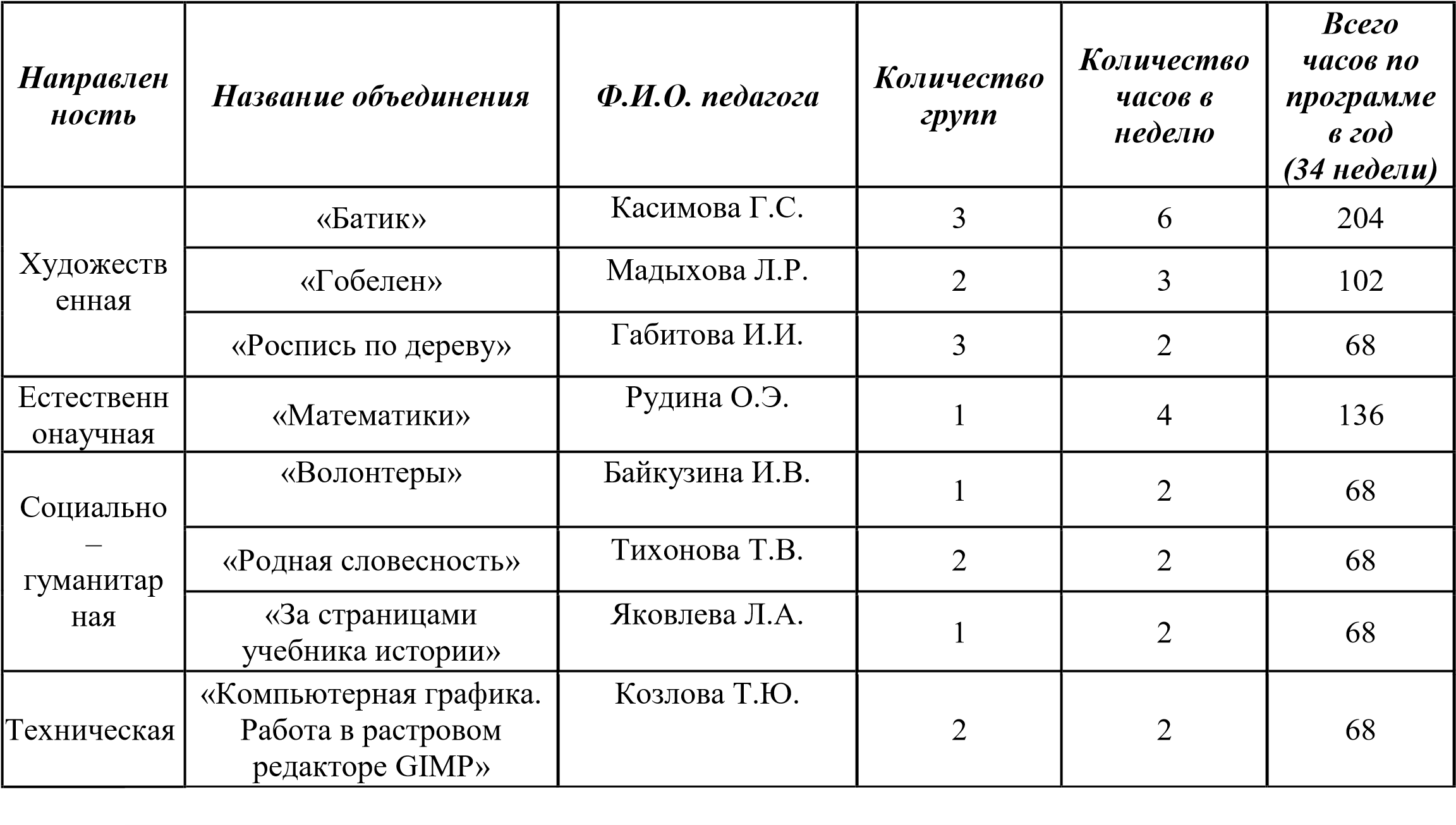 План работы Дополнительное образование 2021-2022 учебный год                                              УТВЕРЖДАЮ                                                                                                                                                         __________    сентября  2021г.                                                                                                                                                    Директор МБОУ «ХЭЛ № 98» О.В. Алабужева Расписание кружков и секций в МБОУ «ХЭ № 98» на 2021-2022 учебный год Аннотация к дополнительным общеобразовательным общеразвивающим программам 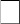 -получение знаний сверх образовательной программы; -развилось умение самостоятельно извлекать информацию из исторического источника; -устная и письменная речь стала более развитой; -повысился интерес к гуманитарному образованию; -развились чувство  патриотизма и гражданственности, социальной ответственности за свои поступки «Родная Данная дополнительная общеобразовательная общеразвивающая программа «Родная словесность» разработана словесность» для обучающихся 15-16 лет.  Курс программы имеет объём 68 часов, включая теоретические и практические занятия. Он предназначен для совершенствования навыков устной и письменной речи детей, развития представлений об изобразительных возможностях русского языка в разных его проявлениях, воспитания чуткости к красоте и выразительности родной речи, привития любви к русскому языку, интереса к его изучению разными путями, повышению интереса обучающихся к учебе.  Программа кружковых занятий «Родная словесность» берёт за основу знакомство с изобразительными возможностями русского языка в разных его проявлениях. Под этим углом зрения на занятиях рассматривается известный учащимся лингвистический материал и углубляются сведения по фонетике, лексике, словообразованию, грамматике и правописанию. Материал построен таким образом, что соблюдается единство программы, ощущается взаимосвязь между отдельным занятием и всем курсом в целом.  Программный курс «Родная словесность» рассчитан на 68 часов и предназначен для учащихся 9-ых классов. Разработанный материал можно использовать в старших классах, где филологические дисциплины изучаются на профильном уровне.  Цель курса – через лингвистический анализ художественного текста показать учащимся необычайную красоту, выразительность родной речи, её неисчерпаемые богатства, которые заложены во всех областях языка.  Достижение этой цели возможно через решение следующих задач:  научить учащихся адекватно воспринимать язык художественного произведения;  ознакомить их с выразительными возможностями русской речи, с экспрессивной, изобразительной функцией многих её элементов: фонетики, словообразования, лексики, морфологии, синтаксиса, а также орфографии и пунктуации;  совершенствовать навыки лингвистического анализа текста и выразительного чтения художественного произведения;  учить создавать и анализировать самостоятельные высказывания с использованием изученных языковых художественных приёмов.  воспитывать сознательное отношение к языку как явлению культуры. Сформированные на занятиях кружка умения и навыки лингвистического анализа художественного текста станут базой для проведения в старших классах филологического анализа художественного текста. Направленность социально-гуманитарная.  Необходимость и актуальность обусловлена тем, что в новых социально-экономических условиях особое значение приобретает деятельность, которая наиболее полно и эффективно реализует социально-гуманитарный № № Работа с документами сроки форма Ответственный Отметка о выполнении 1.  1.  Работа в системе «Портал-навигатор персонифицированного дополнительного образования Удмуртской республики» Весь период Семинары Байкузина И.В. 2.  2.  Разработка локальных актов До 01.09.2021 Приказы, положения, программы Байкузина И.В. 3.  3.  Утверждение учебного плана системы дополнительного образования 30.08.2021 Приказ Байкузина И.В. 4.  4.  Разработка и утверждение расписания творческих объединений учащихся 01.10.2021 Приказ Байкузина И.В. Работа с педагогическими кадрами Работа с педагогическими кадрами 1. 1. Посещение курсов повышения квалификации В течение учебного года Семинары  Байкузина И.В. 2. 2. Круглый стол с педагогами ДО «Дополнительное образование XXI века» Май 2022 Круглый стол Байкузина Методическая деятельность Методическая деятельность 1. Анализ деятельности педагогов дополнительного образования за 2020-2021 уч.год Анализ деятельности педагогов дополнительного образования за 2020-2021 уч.год август Приказ Байкузина И.В. 2. Заседание МО на тему «Особенности работы в детском творческом объединении»: из опыта работы педагогов ДО Весь период Заседание методического объединения Работа с семьёй Работа с семьёй 1. Презентация программ дополнительного образования  Сентябрь Родительские собрания Байкузина И.В., классные руководители 2. Ассамблея Науки и Искусства НПК Николаева Н.А. Работа с обучающимися Работа с обучающимися 1. Участие в районных, городских, республиканских, всероссийских, международных конкурсах и мероприятиях В течение учебного года Конкурсы, олимпиады, конференции и т.д. Байкузина И.В., педагоги дополнительного образования 2. Подготовка проектов к Ассамблеи Науки и Искусства В течение учебного года НПК Николаева Н.А., педагоги дополнительного образования № Название кружка ДНИ НЕДЕЛИ ДНИ НЕДЕЛИ ДНИ НЕДЕЛИ ДНИ НЕДЕЛИ ДНИ НЕДЕЛИ № Название кружка Понедельник Вторник Среда Четверг Пятница Суббота 1 Математики 1 группа 15.00-15.40 15.50-16.30 2 группа 15.00-15.40 15.50-16.30 1 группа 15.00-15.40 15.50-16.30 2 группа 15.00-15.40 15.50-16.30 2 Родная словесность 1 группа  15.00-15.40 15.50-16.30 4 За страницами учебника истории 1 группа  15.00-15.40 15.50-16.30 5 Батик 1 группа 15.00-15.40 15.50-16.30 16.40-17.20 2 группа 15.00-15.40 15.50-16.30 16.40-17.20 3 группа 15.00-15.40 15.50-16.30 16.40-17.20 1 группа 15.00-15.40 15.50-16.30 16.40-17.20 2 группа 15.00-15.40 15.50-16.30 16.40-17.20 3 группа 15.00-15.40 15.50-16.30 16.40-17.20 6 Гобелен 1 группа 15.00-15.40 15.50-16.30 16.40-17.20 1 группа 15.00-15.40 15.50-16.30 16.40-17.20 7 Роспись по дереву 1 группа 15.00-15.40 15.50-16.30 3 группа 15.00-15.40 15.50-16.30 2 группа 15.00-15.40 15.50-16.30 8.  Волонтеры 1 группа 15.00-15.40 15.50-16.30 1 группа 15.00-15.40 15.50-16.30 9. Компьютерная графика 1 группа  16.00-16.40 16.50-17.30 Название программы Краткое содержание программы Художественная направленность Художественная направленность «Батик» Актуальность. Батик – очень древнее и в то же время вечно юное искусство. Никогда не выходят из моды уникальные рукотворные предметы интерьера и одежды. Зная основные способы росписи ткани, можно приобщиться к интересному и полезному делу, реализовать свой творческий потенциал, ведь одной из ведущих потребностей подростков является подчеркивание своей индивидуальности, поиск эстетического самовыражения. Настоящая образовательная общеразвивающая программа дополнительного образования «Батик» имеет художественную направленность и рассчитана на 1 год обучения. Программа основана на интеграции различных видов деятельности: усвоение теоретического материала, поиск и обработка информации из различных источников, изготовление панно, сувениров, скатертей и салфеток. Уровень освоения программы – базовый. Учебно-методические пособия, используемые на занятиях, для каждого этапа могут варьироваться с учетом их актуальности на текущий период времени и возраста детей. Адресат программы. Разработанная программа курса «Батик» предназначена для учащихся 8-11 классов МБОУ «Художественно-эстетического лицея №98» первого года обучения. Объем и срок освоения программы. Программа рассчитана на 204 часа в год, из расчета 3 часа 2 раза в неделю. Количество обучающихся в группе: 8-10 человек. Форма обучения – очная. Учитывая возрастные и психологические особенности учащихся, на занятиях сочетаются коллективная, групповая и индивидуальная формы работы. В случае невозможности продолжения образовательного процесса в силу объективных причин (аварийной ситуации в образовательной организации, в периоды проведения мероприятий по профилактике гриппа и других острых респираторных вирусных инфекций, морозных дней и т.п.), предусматривается организация образовательного процесса в режиме удаленного обучения с использованием электронного обучения и дистанционных образовательных технологий. Отличительные особенности программы Программа рассчитана на один год обучения, во время которого будут изучены теоретические и практические основы по всем основным техникам батика, каждая из которых имеет свой развивающий тематический цикл. Данная образовательная программа представляет собой комплекс занятий, включающих в себя изучение истории промысла, освоение технологических процессов, основных композиционных приемов и основ колористики. Предполагает удовлетворение познавательного интереса учащихся в области художественного творчества, расширение информированности детей в области декоративных росписей, приобретение умения совместной деятельности. Представляемая программа есть попытка к наиболее полной реализации способностей и возможностей ученика. Создание художественно-декоративных проектов, реализация творческих идей в «продукте творчества», использование нестандартных приемов и способов выражения батика, привлечение детей к исследовательской деятельности, являются элементами новизны данного опыта. Педагогическая целесообразность программы Системность обучения и воспитания позволяет построить учебный процесс от формирования мотивации в деятельности до развития творческой активности учащихся. В целом данную программу можно определить как совокупность традиционных и инновационных методов и форм обучения с новыми интересными идеями и личным опытом, способным адаптировать ее в лицейской среде. Использование исследовательской технологии помогает организовать поисковую, познавательную деятельность учащихся, перед которыми ставятся задачи, требующие самостоятельного творческого решения. В результате метода исследования у детей накапливаются знания и материал, который необходимо систематизировать и использовать в процессе творчества. ЦЕЛЬ И ЗАДАЧИ ПРОГРАММЫ Основная 	цель 	программы 	– 	развитие 	творческих 	способностей обучающихся посредством занятий батиком. Задачи программы: Обучающие: — 	сформировать знания, умения и навыки в работе по росписи ткани; — 	обучить технике росписи, тонкостям и нюансам; 	— 	обучить основам композиции и колористики. Воспитательные: 	— 	воспитать стремления к разумной организации своего свободного времени; — 	воспитать умение работать в коллективе и помогать друг другу; воспитать общественную активность 	и 	инициативы, 	патриотизма 	и гражданской позиции. Развивающие: — развить эмоциональную сферу средствами художественной выразительности батика; — 	развить 	творческие, 	востребованности 	личности, 	способность самостоятельно мыслить и нестандартно решать поставленные задачи; развить самостоятельность в творческом подходе к работе. ПЛАНИРУЕМЫЕ РЕЗУЛЬТАТЫ Предметные результаты усвоения базового уровня программы. В результате освоения данной программы, обучающие будут:  Знать Правила охраны труда и личной гигиены; правила организации рабочего места; правила безопасной работы с красителями, резервом. Историю возникновения батика; Виды материалов, с которыми была организована работа, их особенности и свойства; Технологию холодного, горячего и узелкового батика. Уметь Применять на практике правила безопасной работы с инструментами, правила личной гигиены и организации рабочего места; Создать эскиз для росписи ткани в технике «холодный» батик. Расписать панно в технике «Горячий» батик. Спланировать свои действия по росписи в технике «горячий» батик Уметь представить свою работу – создать рекламу или мини-презентацию. Личностные результаты усвоения программы: Обучающийся научится: проявлять 		устойчивый 	интерес 	к 	мировому 	и 	российскому художественному наследию в области художественной росписи ткани. ориентироваться на самоанализ и самоконтроль при достижении результата, проводить самооценку; адекватно реагировать на наличие иного мнения, замечания и комментарии окружающих; стремиться к индивидуальному 	развитию 	и 	совершенствованию 	в выбранном направление. Метапредметные результаты усвоения программы Познавательные УУД осуществлять поиск информации, необходимой для выполнения работ, с помощью традиционных и альтернативных источников, в том числе - в контролируемом пространстве Интернет; выбирать и использовать различные способы росписи ткани и их сочетания для решения поставленных художественных задач; анализировать собственные и чужие творческие работы, определять тему, творческий замысел, способы его реализации, соответствие ему выбранных средств и т.д.; ставить вопросы, высказывать суждения, делать выводы, аргументировать (защищать) свои идеи. Коммуникативные УУД допускать наличие различных точек зрения и право оппонента их иметь; формировать и аргументировано отстаивать собственное мнение и позицию, опираясь как на личный творческий, так и чужой опыт; эффективно работать в группе, договариваться и приходить к общему решению, идти на компромисс; уважать 	оппонентов 	(педагога 	и 	других учащихся) 	и 	соблюдать корректность в высказывания. Регулятивные УУД учитывать обозначенные педагогом ориентиры действий по поставленной творческой задаче; планировать свои действия по реализации творческого проекта, различать промежуточные (этапные) и конечные результаты деятельности; осуществлять поэтапный и итоговый контроль деятельности по созданию творческого проекта. адекватно воспринимать оценку педагога и соучеников; различать способ и результат действия; Спланировать свои действия по росписи в технике «горячий» батик Уметь представить свою работу – создать рекламу или мини-презентацию. Личностные результаты усвоения программы: Обучающийся научится: проявлять 		устойчивый 	интерес 	к 	мировому 	и 	российскому художественному наследию в области художественной росписи ткани. ориентироваться на самоанализ и самоконтроль при достижении результата, проводить самооценку; адекватно реагировать на наличие иного мнения, замечания и комментарии окружающих; стремиться к индивидуальному 	развитию 	и 	совершенствованию 	в выбранном направление. Метапредметные результаты усвоения программы Познавательные УУД осуществлять поиск информации, необходимой для выполнения работ, с помощью традиционных и альтернативных источников, в том числе - в контролируемом пространстве Интернет; выбирать и использовать различные способы росписи ткани и их сочетания для решения поставленных художественных задач; анализировать собственные и чужие творческие работы, определять тему, творческий замысел, способы его реализации, соответствие ему выбранных средств и т.д.; ставить вопросы, высказывать суждения, делать выводы, аргументировать (защищать) свои идеи. Коммуникативные УУД допускать наличие различных точек зрения и право оппонента их иметь; формировать и аргументировано отстаивать собственное мнение и позицию, опираясь как на личный творческий, так и чужой опыт; эффективно работать в группе, договариваться и приходить к общему решению, идти на компромисс; уважать 	оппонентов 	(педагога 	и 	других учащихся) 	и 	соблюдать корректность в высказывания. Регулятивные УУД учитывать обозначенные педагогом ориентиры действий по поставленной творческой задаче; планировать свои действия по реализации творческого проекта, различать промежуточные (этапные) и конечные результаты деятельности; осуществлять поэтапный и итоговый контроль деятельности по созданию творческого проекта. адекватно воспринимать оценку педагога и соучеников; различать способ и результат действия; оценивать свои действия; вносить коррективы в действия на основе их оценки и учета сделанных ошибок. «Гобелен» Актуальность. В настоящее время актуальной стала проблема сохранения культурной и исторической самобытности России, национальных традиций, незыблемых нравственных ценностей народа. Декоративно-прикладное искусство органично вошло в современный быт и продолжает развиваться, сохраняя национальные традиции в целостности. Оно содержит в себе огромный потенциал для освоения культурного наследия, так как донесло до сегодняшнего дня практически в неискажённом виде характер духовно-художественного постижения мира. Изменения в подходе к современному общему образованию оказывают значительное влияние на тенденции развития дополнительного образования детей. Компетентностный подход в образовании предполагает освоение учащимися способности действовать и достигать требуемых результатов в новых, неопределенных, проблемных ситуациях, для Актуальность. В настоящее время актуальной стала проблема сохранения культурной и исторической самобытности России, национальных традиций, незыблемых нравственных ценностей народа. Декоративно-прикладное искусство органично вошло в современный быт и продолжает развиваться, сохраняя национальные традиции в целостности. Оно содержит в себе огромный потенциал для освоения культурного наследия, так как донесло до сегодняшнего дня практически в неискажённом виде характер духовно-художественного постижения мира. Изменения в подходе к современному общему образованию оказывают значительное влияние на тенденции развития дополнительного образования детей. Компетентностный подход в образовании предполагает освоение учащимися способности действовать и достигать требуемых результатов в новых, неопределенных, проблемных ситуациях, для которых нельзя выработать соответствующие средства решения заранее, а необходимо находить в процессе разрешения данных ситуаций. Настоящая программа художественной направленности. Уровень освоения программы – базовый. Учебно-методические пособия, используемые на занятиях, для каждого этапа могут варьироваться с учетом их актуальности на текущий период времени. Адресат программы. В объединении могут заниматься как мальчики, так и девочки, без подготовки, или с определенной подготовкой ткацкого дела. Программа рассчитана   на   обучение   детей   от   16   до   17   лет.   Объем   программы    –   102 часов. Количество обучающихся в группе: 12 – 15 человек. Отличительной особенностью программы является то, что данная образовательная программа представляет собой комплекс занятий, включающих в себя изучение истории промысла, освоение технологических процессов, основных композиционных приемов и основ колористики. Предполагает удовлетворение познавательного интереса учащихся в области художественного творчества, расширение информированности детей в области декоративных росписей, приобретение умения совместной деятельности. Педагогическая целесообразность программы: Системность обучения и воспитания позволяет построить учебный процесс от формирования мотивации в деятельности до развития творческой активности учащихся. В процессе обучения используются следующие методы: объяснительно- иллюстративный, 	репродуктивный, деятельностный, 	эвристический, исследовательский. Программа предусматривает использование фронтальной, индивидуальной и групповой форм учебной деятельности. Цель программы: создание необходимых условий для развития творческих способностей детей, посредством приобщения их к ковроткачеству – одному из видов декоративно-прикладного творчества, а также обеспечение всестороннего, в частности нравственно-эстетического развития личности школьника, являющегося важнейшей предпосылкой самостоятельной трудовой деятельности в условиях современного производства и для получения образования. Задачи: Учить: Вооружить детей знаниями в изучаемой области, выработать у них практические навыки и умения; Развивать: приобщить детей и подростков к народному искусству; реализовать 	духовные, 	эстетические 	и 	творческие 	способности воспитанников, развить фантазию, воображение, самостоятельное мышление; Воспитывать: воспитывать художественно-эстетический вкус, трудолюбие, аккуратность; формировать у детей соответствующую социальную позицию. Планируемые результаты Предметные: знают основы композиции: основные принципы декоративного оформления плоскости; - умеют подготовить рабочее место и основу для изготовления изделия. знают основные приемы плетений, ткачества и ковровой вышивки могут самостоятельно оценить свою работу, используя критерии оценки владеют специальной терминологией Метапредметные: Регулятивные: планируют свои действия по созданию работ в технике ткачества, различают промежуточные (этапные) и конечные результаты деятельности; адекватно воспринимают оценку педагога и соучеников; стремиться к индивидуальному развитию и совершенствованию в выбранном направлении (эскизировании, выполнении работы в материале). Коммуникативные: допускают наличие различных точек зрения и право оппонента их иметь; эффективно работать в группе, договариваться и приходить к общему решению, идти на компромисс Познавательные: осуществляют поиск информации, необходимой для выполнения работ с помощью традиционных и альтернативных источников, в том числе - в контролируемом пространстве Интернет; выбирают и используют различные способы изготовления работ в технике ткачества и их сочетаний для решения поставленных художественных задач; анализируют собственные и чужие творческие работы, определяют тему, творческий замысел, способы его реализации, соответствие ему выбранных средств и т.д.; ставят вопросы, высказывают суждения, делают выводы, аргументируют свои идеи. Личностные: проявляют устойчивый интерес к мировому и российскому художественному наследию. Роспись по дереву Актуальность программы.  Обращение к народному искусству завоевало прочное место в работе современного педагога с детьми. Роспись по дереву рассматривается как один из видов народного творчества. Занятия художественной росписью, несомненно, откроют для многих детей новые пути познания народного творчества, обогатят их внутренний мир, позволят с пользой провести свободное время. Изделия, сделанные руками ребят, могут служить украшением школьных интерьеров, т.к. обладают эстетической ценностью. Эстетическая значимость общения с народным искусством очень важна для общего художественного развития ребят. Программа предполагает изложение материала по принципу от простого к сложному, от изучения основных элементов и упражнений до заданий на импровизацию, роспись изображений, создание своих композиций. Итогом обучения будут служить творческие задания, в которых должны  проявиться инициативность детей, знания, умения и навыки, полученные на занятиях. Программа актуальна, так как  предполагает формирование художественно-эстетических ориентиров, овладение основами творческой деятельности, даёт возможность каждому воспитаннику реально открывать для себя волшебный мир декоративно-прикладного искусства, проявить и реализовать свои творческие способности, ощутить связь поколений и связь с прошлым своего народа. Новизна данной образовательной программы заключается  в том, что программа дает возможность не только изучить различные техники декоративно-прикладного искусства, но и применить их  при проектировании на предметах интерьера, одежды,  и всего, что, так или иначе, окружает нашу жизнь. А так же актуально изготовление сувениров  с изображением символики. Способности и возможности детей – участников объединения очень разные, а также и уровень их художественного вкуса, личностного развития. Именно это обуславливает необходимость разноуровневого подхода, сопровождения индивидуальной траектории развития каждого ребенка.   Ребенок становится участником увлекательного процесса создания полезных и красивых изделий. Декоративноприкладное искусство, как никакой другой вид творческой работы детей позволяет формировать эстетический вкус, развивать трудовые умения и навыки. В процессе создания декоративных изделий дети на практике применяют знания по изобразительному искусству, технологии и другим предметам, преподаваемым в школе. Изделия декоративно-прикладного искусства органически сочетают в себе единство творчества и труда, они составляют предметную среду, окружающую человека, оказывают влияние на его образ жизни.  При создании программы использованы методические рекомендации по разработке адаптированных программ и  специальная литература по прикладному творчеству, а так же  личный опыт работы педагога  с детьми.  Дополнительная общеобразовательная  разноуровневая программа  первого года обучения «Роспись по дереву»  имеет  художественную направленность. Уровень освоения программы – базовый. Обучение ведется на русском языке. Адресат программы. В объединении могут заниматься как мальчики, так и девочки, без подготовки, или с определенной подготовкой ткацкого дела. Программа рассчитана   на   обучение   детей   от   13   до   17   лет.   Объем   программы    –   68 часов. Количество обучающихся в группе: 8-10 человек. Учебно-методические пособия, используемые на занятиях, для каждого этапа могут варьироваться с учетом их актуальности на текущий период времени и возраста детей. В случае невозможности продолжения образовательного процесса в силу объективных причин (аварийной ситуации в образовательной организации, в периоды проведения мероприятий по профилактике гриппа и других острых респираторных вирусных инфекций, морозных дней и т.п.), предусматривается организация образовательного процесса в режиме удаленного обучения с использованием электронного обучения и дистанционных образовательных технологий. Отличительной особенностью данной программы является то, что все блоки программы считаются вариативными. Идея создания и примерное содержание тем и разделов оформились по инициативе детей в соответствии с их пожеланиями и предложениями. Формы занятий: учебные занятия по ознакомлению учащихся с новым материалом; учебные занятия по практическому применению навыков; учебные занятия, имеющие основной целью обобщение и                      систематизацию изученного; индивидуальные занятия; • 	отчетные занятия-выставки. В процессе обучения используются следующие методы: объяснительно-иллюстративный, репродуктивный, эвристический, исследовательский. Возникающая в коллективе атмосфера психологического комфорта, неформального общения и свободной самореализации благоприятствует развитию творческих способностей каждого, установлению взаимопонимания и появлению дружеских связей. При выполнении практической работы применяется индивидуальный подход к обучающимся.  В ходе реализации программы  регулярно проводятся отчетные выставки, дети участвуют в конкурсах. Все это позволяет учащимся почувствовать себя успешными, развивать уверенность в себе и в своих способностях, что приводит к раскрытию их творческого потенциала. Содержание тем внутри разделов программы и темп их усвоения могут варьироваться  в зависимости от возможностей, желания и заинтересованности каждого ребенка.   По окончании изучения происходит выставка работ, обсуждение, подведение итогов. Ребята оценивают свои работы по критериям.  Каждый критерий оценивается по десятибалльной системе. Это помогает отследить результаты освоения разделов программы каждым ребенком.  В течение года отслеживается уровень достижений каждого учащегося. ЦЕЛИ И ЗАДАЧИ ПРОГРАММЫ Цель: создание условий для развития самостоятельной творческой личности ребенка средствами декоративноприкладного творчества. Основные задачи программы заключаются в следующем: Овладение различными  видами декоративно-прикладного творчества, умение применять полученные знания в изготовлении изделий. Научить наблюдать и передавать в  работах пропорции, композицию, содержание и форму предметов; Формирование умения использовать, самостоятельно работать с опорными схемами, технологическими картами, эскизами. Формирование навыков самостоятельной, индивидуальной и коллективной работы. Воспитывать аккуратность, прилежание в работе, трудолюбие. Ожидаемые результаты: Кружковцы владеют видами декоративно-прикладного творчества, умеют применять полученные знания в изготовлении изделий. Умеют видеть и передавать пропорции, композицию, содержание и форму предметов в работах; Умеют использовать и самостоятельно работают с опорными схемами, технологическими картами, эскизами; 4. 	Умеют работать индивидуально и в группе; 	5. 	Занятия развили аккуратность, любовь к труду и искусству росписи по дереву.  Естественнонаучная направленность Естественнонаучная направленность «Математики» Актуальность программы определяется общей задачей оптимизации учебного процесса в условиях школы. Однообразность какой-либо работы снижает интерес к ней. Поэтому сегодня становится необходимым обучить учащихся современным технологиям. Для этого на занятиях будут использоваться активные формы работы. Содержание курса составляют разнообразные задачи, имеющие жизненно-практическую ценность, что положительно скажется на понимании учащимися прикладного характера знаний по математике, поскольку математика проникла практически во все сферы человеческой жизни. Современное производство, компьютеризация общества, внедрение современных информационных технологий требуют математической грамотности. Это предполагает определённый стиль мышления, вырабатываемый математикой. Математическое образование вносит свой вклад в формирование общей культуры человека. Изучение математики способствует эстетическому воспитанию человека, пониманию красоты и изящества математических рассуждений. Настоящая программа имеет естественнонаучную направленность. Уровень освоения программы - базовый. Учебно-методические пособия, используемые на занятиях, для каждого этапа могут варьироваться с учетом их актуальности на текущий период времени и способностей детей. Основной формой деятельности на занятиях курса являются занятия в группах постоянного состава. Творческий характер заданий и необязательность домашнего задания для всех учащихся является здоровье сберегающим условием реализации программы. В случае невозможности продолжения образовательного процесса в силу объективных причин (аварийной ситуации в образовательной организации, в периоды проведения мероприятий по профилактике гриппа и других острых респираторных вирусных инфекций, морозных дней и т.п.), предусматривается организация образовательного процесса в режиме удаленного обучения с использованием электронного обучения и дистанционных образовательных технологий. Адресат программы. Участниками являются обучающиеся 9 класса МБОУ «ХЭЛ № 98». Возраст детей - 15-16 лет. Объем программы – 136 часов. Занятия проходят два раза в неделю по 2 часа. Количество обучающихся в группе: 12 – 15 человек. Отличительной особенностью программы является то, что в школьном курсе не рассматриваются данные темы, содержание которых может способствовать интеллектуальному, творческому развитию обучающихся, расширению кругозора и позволит увидеть необычные стороны математики и ее приложений. Программа знакомит с «дискретной» математикой, т.е. областью математики, которая занимается изучением дискретных структур, к числу которых могут быть отнесены: теория множеств; теория графов; комбинаторика (отдельные главы). Педагогическая целесообразность программы данной программы состоит в том, что учащиеся смогут освоить ряд предметных умений (составлять план прочитанного, тезисы, конспекты, таблицы, планировать свою деятельность, контролировать выполненные действия) и общеучебных умений (вести диалог с учителем, с одноклассниками, защита своих взглядов, устанавливать контакты с целью выполнения заданий за пределами школы). Безусловно, полезным окажется и опыт исследовательской деятельности, приобретенный в результате подготовки итоговых зачетных работ. Именно во время кружковой работы создаются благоприятные условия для использования разнообразных форм занимательной математики. Немаловажным моментом является то, что занимательность развивает интерес и любовь к математике вообще, делает более жизнерадостной и энергичной деятельность обучающихся. Выполняя задания кружковец развивает свои творческие силы, что способствует обогащению новыми знаниями, расширению общего и математического кругозора. Плодотворное влияние педагога на рост творческого потенциала учащихся, развитие математических способностей особо сказывается при рациональном подборе, постепенном усложнении материалов. Цель программы - формирование и поддержка устойчивого интереса к предмету, интенсивное формирование деятельностных способностей, развитие логического мышления , выявление и поддержка одаренных детей, склонных к изучению математических дисциплин. Задачи: образовательные: обучение методам и приёмам решения нестандартных задач, требующих применения 	высокой 	логической 	культуры 	и 	развивающих научно- теоретическое и алгоритмическое мышление; обучение школьников применению полученных знаний при решении различных прикладных задач. развивающие: развитие самостоятельного и творческого мышления учащихся, активизация 	мыслительной деятельности в условиях ограниченного времени; расширение кругозора учащихся через работу с дополнительным материалом, дополнительной литературой и самообразование. воспитательные: формирование навыков и интереса к научной и исследовательской деятельности; воспитание 	эстетического восприятия 	учащимися 	красоты математических преобразований. ПЛАНИРУЕМЫЕ РЕЗУЛЬТАТЫ Предметные результаты: свободное владение новыми нестандартными подходами к решению различных задач; повышение уровня знаний и эрудиции в области математики; приобретение опыта исследовательской деятельности, отработка навыка самостоятельной работы со справочной литературой, в конструировании задач, их решения и презентации на занятиях. Метапредметные результаты: Регулятивные: -умеют уверенно держать себя во время выступления; -адекватно оценивают собственное поведение и поведение окружающих; Коммуникативные: 	- 	умение работать в группах, вести диалог, защищать свой взгляд и точку зрения на проблему; 	 	Познавательные расширяют общий кругозор; имеют представление о творческом нестандартном подходе к изучению математики. Личностные результаты: Имеют мотивацию к изучению математики. Социально – гуманитарная направленность Социально – гуманитарная направленность «Волонтеры» Актуальность дополнительной общеобразовательной общеразвивающей программы волонтерского отряда «Помогаторы» выражается в том, что «Волонтерство», как инновационный воспитательный подход в обучении и воспитании школьников, является одним из наиболее эффективных и целесообразных средств формирования у учащихся социального опыта, воспитания гуманности и морально-нравственных ценностей. Стремительные политические, социально-экономические изменения, происходящие сегодня в обществе, диктуют новые требования как к организации самого учебно-воспитательного процесса, так и к содержанию образования. В период стремительной глобализации и информатизации жизненного пространства, засилья рекламы и подмены ценностей, подросток каждый день должен делать выбор, противостоять соблазнам жизни, сохранить здоровье и отстоять свою жизненную позицию, основанную на знании и собственном приобретённом опыте. Программа имеет социально-гуманитарную направленность. Уровень освоения программы – базовый. Обучение ведется на русском языке. Учебно-методические пособия, используемые на занятиях, для каждого этапа могут варьироваться с учетом их актуальности на текущий период времени и возраста детей. В случае невозможности продолжения образовательного процесса в силу объективных причин (аварийной ситуации в образовательной организации, в периоды проведения мероприятий по профилактике гриппа и других острых респираторных вирусных инфекций, морозных дней и т.п.), предусматривается организация образовательного процесса в режиме удаленного обучения с использованием электронного обучения и дистанционных образовательных технологий. Адресат        программы. Дополнительная общеобразовательная общеразвивающая программа предназначена для подростков в возрасте 13-17 лет. Принимаются все желающие без отбора. Объем программы рассчитан на три года обучения: Первый год обучения: 68 часов. Занятия проходят два раза в неделю по 1 часу. Второй год обучения: 136 часа. Занятия проходят два раза в неделю по 2 часа. Третий год обучения: 136 часа. Занятия проходят два раза в неделю по 2 часа. Количество обучающихся в группе: 12 – 15 человек. Отличительная особенность программы заключается в развитие молодежного добровольческого движения, получении молодежью новых знаний, развитии навыков общественной деятельности, формировании нравственных ценностей, активной гражданской позиции. Также надо сказать, что, так как кружковцы являются обучающимися художественно-эстетического лицея, большая работа будет проводиться по подготовке и проведению художественных мастер-классов для обучающихся других школ (часто для коррекционных школ или классов коррекции на базе общеобразовательных школ), что ведет к развитию педагогических, коммуникабельных, творческих способностей. Педагогическая целесообразность. Программа способствует формированию духовно-нравственных качеств личности подростка, улучшению морально- психологического состояния, повышению культуры участия в благотворительной деятельности, решению социальных проблем местного сообщества и как следствие - всестороннему развитию личности, профессиональной ориентации, карьерному росту. Цель: формирование нравственных и коммуникативных качеств личности, через организацию общественнополезной деятельности, способствующей самореализации личности школьника; апробация новых форм организации занятости детей для развития их самостоятельной познавательной деятельности. Задачи: Предметные: обучение психологическим знаниям и умениям, позволяющим подросткам лучше понимать себя; знакомство с интерактивными методами обучения, современными социальными технологиями;  обучение методикам проведения некоторых досуговых форм;  обучение основам работы с различными видами информации. Метапредметные: формирование организаторских умений и навыков; развитие коммуникативных качеств, уверенности в себе, умения работать в команде. Личностные: воспитание активной гражданской позиции, неравнодушного отношения к жизни; воспитание толерантных качеств личности, милосердия, отзывчивости; формирование потребности в ведении здорового образа жизни, сохранении и укреплении здоровья. Планируемые результаты Предметные: обучатся психологическим знаниям и умениям, чтобы лучше понимать себя; познакомятся с интерактивными методами обучения, современными социальными технологиями; обучатся методикам проведения некоторых досуговых форм;  обучатся основам работы с различными видами информации. Метапредметные: сформированы организаторских умений и навыков; развиты коммуникативные качества, уверенность в себе, умение работать в команде. Личностные: сформирована активная гражданская позиция; сформированы толерантные качества личности, милосердие, отзывчивость; сформирована потребность в ведении здорового образа жизни, сохранении и укреплении здоровья. воспитание толерантных качеств личности, милосердия, отзывчивости; формирование потребности в ведении здорового образа жизни, сохранении и укреплении здоровья. Планируемые результаты Предметные: обучатся психологическим знаниям и умениям, чтобы лучше понимать себя; познакомятся с интерактивными методами обучения, современными социальными технологиями; обучатся методикам проведения некоторых досуговых форм;  обучатся основам работы с различными видами информации. Метапредметные: сформированы организаторских умений и навыков; развиты коммуникативные качества, уверенность в себе, умение работать в команде. Личностные: сформирована активная гражданская позиция; сформированы толерантные качества личности, милосердие, отзывчивость; сформирована потребность в ведении здорового образа жизни, сохранении и укреплении здоровья. воспитание толерантных качеств личности, милосердия, отзывчивости; формирование потребности в ведении здорового образа жизни, сохранении и укреплении здоровья. Планируемые результаты Предметные: обучатся психологическим знаниям и умениям, чтобы лучше понимать себя; познакомятся с интерактивными методами обучения, современными социальными технологиями; обучатся методикам проведения некоторых досуговых форм;  обучатся основам работы с различными видами информации. Метапредметные: сформированы организаторских умений и навыков; развиты коммуникативные качества, уверенность в себе, умение работать в команде. Личностные: сформирована активная гражданская позиция; сформированы толерантные качества личности, милосердие, отзывчивость; сформирована потребность в ведении здорового образа жизни, сохранении и укреплении здоровья. «За страницами учебника истории» Средняя (полная) общая школа предполагает актуализацию знаний, полученных в основной школе. Она должна отличаться более высоким уровнем обобщения материала, углублением сложившихся ранее представлений на основе знакомства с различными точками зрения и подходами, для формирования целостной и всесторонней картины исторического развития России. В итоге различия между существующими ступенями исторического образования должно носить не количественный, а качественный характер, что подразумевает не столько увеличение суммы фактов, подробностей и деталей, изучаемых на каждой ступени, сколько качественное изменение вектора образования – от усвоения элементарных знаний до ознакомления с достижениями современной науки – и овладение начальными навыками самостоятельного научного исследования. Таким образом, в содержании образования все более важным становится не знаниевый, а компетентностный подход, объединяющий интеллектуальную, навыковую и ценностную составляющую образования. Кружок «За страницами учебника истории» разделен на 2 блока. Первый блок включает в себя задания, проверяющие навыки работы с исторической картой, а второй блок – с иллюстративным материалом. При оценке этих заданий акцентируется внимание на умении использовать иллюстрации и историческую карту в качестве источника информации для решения исследовательских задач. Данный спецкурс вырабатывает навыки работы с источниками исторической информации, что является одной из главных целей и требований государственного образовательного стандарта. В ходе ведения курса «За страницами учебника истории» предусмотрено выявление проблемных моментов и пробелов в освоении исторического материала, их устранение.  Актуальность программы определяется важностью изучения исторической карты и иллюстративного Средняя (полная) общая школа предполагает актуализацию знаний, полученных в основной школе. Она должна отличаться более высоким уровнем обобщения материала, углублением сложившихся ранее представлений на основе знакомства с различными точками зрения и подходами, для формирования целостной и всесторонней картины исторического развития России. В итоге различия между существующими ступенями исторического образования должно носить не количественный, а качественный характер, что подразумевает не столько увеличение суммы фактов, подробностей и деталей, изучаемых на каждой ступени, сколько качественное изменение вектора образования – от усвоения элементарных знаний до ознакомления с достижениями современной науки – и овладение начальными навыками самостоятельного научного исследования. Таким образом, в содержании образования все более важным становится не знаниевый, а компетентностный подход, объединяющий интеллектуальную, навыковую и ценностную составляющую образования. Кружок «За страницами учебника истории» разделен на 2 блока. Первый блок включает в себя задания, проверяющие навыки работы с исторической картой, а второй блок – с иллюстративным материалом. При оценке этих заданий акцентируется внимание на умении использовать иллюстрации и историческую карту в качестве источника информации для решения исследовательских задач. Данный спецкурс вырабатывает навыки работы с источниками исторической информации, что является одной из главных целей и требований государственного образовательного стандарта. В ходе ведения курса «За страницами учебника истории» предусмотрено выявление проблемных моментов и пробелов в освоении исторического материала, их устранение.  Актуальность программы определяется важностью изучения исторической карты и иллюстративного Средняя (полная) общая школа предполагает актуализацию знаний, полученных в основной школе. Она должна отличаться более высоким уровнем обобщения материала, углублением сложившихся ранее представлений на основе знакомства с различными точками зрения и подходами, для формирования целостной и всесторонней картины исторического развития России. В итоге различия между существующими ступенями исторического образования должно носить не количественный, а качественный характер, что подразумевает не столько увеличение суммы фактов, подробностей и деталей, изучаемых на каждой ступени, сколько качественное изменение вектора образования – от усвоения элементарных знаний до ознакомления с достижениями современной науки – и овладение начальными навыками самостоятельного научного исследования. Таким образом, в содержании образования все более важным становится не знаниевый, а компетентностный подход, объединяющий интеллектуальную, навыковую и ценностную составляющую образования. Кружок «За страницами учебника истории» разделен на 2 блока. Первый блок включает в себя задания, проверяющие навыки работы с исторической картой, а второй блок – с иллюстративным материалом. При оценке этих заданий акцентируется внимание на умении использовать иллюстрации и историческую карту в качестве источника информации для решения исследовательских задач. Данный спецкурс вырабатывает навыки работы с источниками исторической информации, что является одной из главных целей и требований государственного образовательного стандарта. В ходе ведения курса «За страницами учебника истории» предусмотрено выявление проблемных моментов и пробелов в освоении исторического материала, их устранение.  Актуальность программы определяется важностью изучения исторической карты и иллюстративного «За страницами учебника истории» материала для понимания образа изучаемой эпохи. Работа в кружке предполагает анализ проблемных, дискуссионных вопросов при изучении истории,дискуссионных вопросов при изучении истории,альтернативные подходы к оценке проблем прошлого,альтернативные подходы к оценке проблем прошлого,альтернативные подходы к оценке проблем прошлого,альтернативные подходы к оценке проблем прошлого,альтернативные подходы к оценке проблем прошлого,прогнозирование событий иявлений, неоднозначные оценки хода событий. Знакомство с проблематикой данногоявлений, неоднозначные оценки хода событий. Знакомство с проблематикой данногоявлений, неоднозначные оценки хода событий. Знакомство с проблематикой данногоявлений, неоднозначные оценки хода событий. Знакомство с проблематикой данногоявлений, неоднозначные оценки хода событий. Знакомство с проблематикой данногоявлений, неоднозначные оценки хода событий. Знакомство с проблематикой данного кружка поможет каждому  кружка поможет каждому ученику занять активную гражданскую позицию в нашемученику занять активную гражданскую позицию в нашемученику занять активную гражданскую позицию в нашемученику занять активную гражданскую позицию в нашемсложном и быстро меняющемся мире.сложном и быстро меняющемся мире.Особенности программы Особенностью программы является то, что содержание программы может расширяться за счет изучения новых вспомогательных исторических дисциплин (ведь их более 30), а также использования разных исторических источников, в том числе привлечение малоизучаемых в школьном курсе истории. Также данный курс призван помочь учителю во внеурочное время создать условия для развития информационно- коммуникативных компетентностей учащихся. Курс не только расширяет знания учащихся об истории как науке, но и помогает овладеть начальными навыками проектной и исследовательской работы с использованием информационных технологий. Общими принципами отбора содержания материала являются: доступность для учащихся средней школы; реалистичность с точки зрения возможности усвоения основного содержания программы; инвариантность содержания - программа применима для учащихся, которые заинтересованы в изучении истории, с учетом их уровня знаний, умений, навыков содержание обеспечивает более полное знакомство с исторической картой, историческими персоналиями, иллюстративным материалом, т.к. курс школьной базовой программы этому отводит недостаточно времени; систематичность программы обеспечивается логикой развёртывания содержания знаний; реалистичность программы выражается в том, что она может быть изучена в отведенное количество часов. Адресат        программы. 	Дополнительная общеобразовательная общеразвивающая программа предназначена для подростков в возрасте 16-18 лет. Принимаются все желающие без отбора. Объем программы рассчитан на один год обучения, 68 часов. Занятия проходят один раз в неделю по 2 часа. Количество обучающихся в группе: 12 – 15 человек. Особенности программы Особенностью программы является то, что содержание программы может расширяться за счет изучения новых вспомогательных исторических дисциплин (ведь их более 30), а также использования разных исторических источников, в том числе привлечение малоизучаемых в школьном курсе истории. Также данный курс призван помочь учителю во внеурочное время создать условия для развития информационно- коммуникативных компетентностей учащихся. Курс не только расширяет знания учащихся об истории как науке, но и помогает Особенности программы Особенностью программы является то, что содержание программы может расширяться за счет изучения новых вспомогательных исторических дисциплин (ведь их более 30), а также использования разных исторических источников, в том числе привлечение малоизучаемых в школьном курсе истории. Также данный курс призван помочь учителю во внеурочное время создать условия для развития информационно- коммуникативных компетентностей учащихся. Курс не только расширяет знания учащихся об истории как науке, но и помогает овладеть начальными навыками проектной и исследовательской работы с использованием информационных технологий. Общими принципами отбора содержания материала являются: доступность для учащихся средней школы; реалистичность с точки зрения возможности усвоения основного содержания программы; инвариантность содержания - программа применима для учащихся, которые заинтересованы в изучении истории, с учетом их уровня знаний, умений, навыков содержание обеспечивает более полное знакомство с исторической картой, историческими персоналиями, иллюстративным материалом, т.к. курс школьной базовой программы этому отводит недостаточно времени; систематичность программы обеспечивается логикой развёртывания содержания знаний; реалистичность программы выражается в том, что она может быть изучена в отведенное количество часов. Адресат        программы. 	Дополнительная общеобразовательная общеразвивающая программа предназначена для подростков в возрасте 16-18 лет. Принимаются все желающие без отбора. Объем программы рассчитан на один год обучения, 68 часов. Занятия проходят один раз в неделю по 2 часа. Количество обучающихся в группе: 12 – 15 человек. Особенности программы Особенностью программы является то, что содержание программы может расширяться за счет изучения новых вспомогательных исторических дисциплин (ведь их более 30), а также использования разных исторических источников, в том числе привлечение малоизучаемых в школьном курсе истории. Также данный курс призван помочь учителю во внеурочное время создать условия для развития информационно- коммуникативных компетентностей учащихся. Курс не только расширяет знания учащихся об истории как науке, но и помогает Особенности программы Особенностью программы является то, что содержание программы может расширяться за счет изучения новых вспомогательных исторических дисциплин (ведь их более 30), а также использования разных исторических источников, в том числе привлечение малоизучаемых в школьном курсе истории. Также данный курс призван помочь учителю во внеурочное время создать условия для развития информационно- коммуникативных компетентностей учащихся. Курс не только расширяет знания учащихся об истории как науке, но и помогает овладеть начальными навыками проектной и исследовательской работы с использованием информационных технологий. Общими принципами отбора содержания материала являются: доступность для учащихся средней школы; реалистичность с точки зрения возможности усвоения основного содержания программы; инвариантность содержания - программа применима для учащихся, которые заинтересованы в изучении истории, с учетом их уровня знаний, умений, навыков содержание обеспечивает более полное знакомство с исторической картой, историческими персоналиями, иллюстративным материалом, т.к. курс школьной базовой программы этому отводит недостаточно времени; систематичность программы обеспечивается логикой развёртывания содержания знаний; реалистичность программы выражается в том, что она может быть изучена в отведенное количество часов. Адресат        программы. 	Дополнительная общеобразовательная общеразвивающая программа предназначена для подростков в возрасте 16-18 лет. Принимаются все желающие без отбора. Объем программы рассчитан на один год обучения, 68 часов. Занятия проходят один раз в неделю по 2 часа. Количество обучающихся в группе: 12 – 15 человек. Особенности программы Особенностью программы является то, что содержание программы может расширяться за счет изучения новых вспомогательных исторических дисциплин (ведь их более 30), а также использования разных исторических источников, в том числе привлечение малоизучаемых в школьном курсе истории. Также данный курс призван помочь учителю во внеурочное время создать условия для развития информационно- коммуникативных компетентностей учащихся. Курс не только расширяет знания учащихся об истории как науке, но и помогает Особенности программы Особенностью программы является то, что содержание программы может расширяться за счет изучения новых вспомогательных исторических дисциплин (ведь их более 30), а также использования разных исторических источников, в том числе привлечение малоизучаемых в школьном курсе истории. Также данный курс призван помочь учителю во внеурочное время создать условия для развития информационно- коммуникативных компетентностей учащихся. Курс не только расширяет знания учащихся об истории как науке, но и помогает овладеть начальными навыками проектной и исследовательской работы с использованием информационных технологий. Общими принципами отбора содержания материала являются: доступность для учащихся средней школы; реалистичность с точки зрения возможности усвоения основного содержания программы; инвариантность содержания - программа применима для учащихся, которые заинтересованы в изучении истории, с учетом их уровня знаний, умений, навыков содержание обеспечивает более полное знакомство с исторической картой, историческими персоналиями, иллюстративным материалом, т.к. курс школьной базовой программы этому отводит недостаточно времени; систематичность программы обеспечивается логикой развёртывания содержания знаний; реалистичность программы выражается в том, что она может быть изучена в отведенное количество часов. Адресат        программы. 	Дополнительная общеобразовательная общеразвивающая программа предназначена для подростков в возрасте 16-18 лет. Принимаются все желающие без отбора. Объем программы рассчитан на один год обучения, 68 часов. Занятия проходят один раз в неделю по 2 часа. Количество обучающихся в группе: 12 – 15 человек. Особенности программы Особенностью программы является то, что содержание программы может расширяться за счет изучения новых вспомогательных исторических дисциплин (ведь их более 30), а также использования разных исторических источников, в том числе привлечение малоизучаемых в школьном курсе истории. Также данный курс призван помочь учителю во внеурочное время создать условия для развития информационно- коммуникативных компетентностей учащихся. Курс не только расширяет знания учащихся об истории как науке, но и помогает Особенности программы Особенностью программы является то, что содержание программы может расширяться за счет изучения новых вспомогательных исторических дисциплин (ведь их более 30), а также использования разных исторических источников, в том числе привлечение малоизучаемых в школьном курсе истории. Также данный курс призван помочь учителю во внеурочное время создать условия для развития информационно- коммуникативных компетентностей учащихся. Курс не только расширяет знания учащихся об истории как науке, но и помогает овладеть начальными навыками проектной и исследовательской работы с использованием информационных технологий. Общими принципами отбора содержания материала являются: доступность для учащихся средней школы; реалистичность с точки зрения возможности усвоения основного содержания программы; инвариантность содержания - программа применима для учащихся, которые заинтересованы в изучении истории, с учетом их уровня знаний, умений, навыков содержание обеспечивает более полное знакомство с исторической картой, историческими персоналиями, иллюстративным материалом, т.к. курс школьной базовой программы этому отводит недостаточно времени; систематичность программы обеспечивается логикой развёртывания содержания знаний; реалистичность программы выражается в том, что она может быть изучена в отведенное количество часов. Адресат        программы. 	Дополнительная общеобразовательная общеразвивающая программа предназначена для подростков в возрасте 16-18 лет. Принимаются все желающие без отбора. Объем программы рассчитан на один год обучения, 68 часов. Занятия проходят один раз в неделю по 2 часа. Количество обучающихся в группе: 12 – 15 человек. Особенности программы Особенностью программы является то, что содержание программы может расширяться за счет изучения новых вспомогательных исторических дисциплин (ведь их более 30), а также использования разных исторических источников, в том числе привлечение малоизучаемых в школьном курсе истории. Также данный курс призван помочь учителю во внеурочное время создать условия для развития информационно- коммуникативных компетентностей учащихся. Курс не только расширяет знания учащихся об истории как науке, но и помогает Особенности программы Особенностью программы является то, что содержание программы может расширяться за счет изучения новых вспомогательных исторических дисциплин (ведь их более 30), а также использования разных исторических источников, в том числе привлечение малоизучаемых в школьном курсе истории. Также данный курс призван помочь учителю во внеурочное время создать условия для развития информационно- коммуникативных компетентностей учащихся. Курс не только расширяет знания учащихся об истории как науке, но и помогает овладеть начальными навыками проектной и исследовательской работы с использованием информационных технологий. Общими принципами отбора содержания материала являются: доступность для учащихся средней школы; реалистичность с точки зрения возможности усвоения основного содержания программы; инвариантность содержания - программа применима для учащихся, которые заинтересованы в изучении истории, с учетом их уровня знаний, умений, навыков содержание обеспечивает более полное знакомство с исторической картой, историческими персоналиями, иллюстративным материалом, т.к. курс школьной базовой программы этому отводит недостаточно времени; систематичность программы обеспечивается логикой развёртывания содержания знаний; реалистичность программы выражается в том, что она может быть изучена в отведенное количество часов. Адресат        программы. 	Дополнительная общеобразовательная общеразвивающая программа предназначена для подростков в возрасте 16-18 лет. Принимаются все желающие без отбора. Объем программы рассчитан на один год обучения, 68 часов. Занятия проходят один раз в неделю по 2 часа. Количество обучающихся в группе: 12 – 15 человек. Особенности программы Особенностью программы является то, что содержание программы может расширяться за счет изучения новых вспомогательных исторических дисциплин (ведь их более 30), а также использования разных исторических источников, в том числе привлечение малоизучаемых в школьном курсе истории. Также данный курс призван помочь учителю во внеурочное время создать условия для развития информационно- коммуникативных компетентностей учащихся. Курс не только расширяет знания учащихся об истории как науке, но и помогает Особенности программы Особенностью программы является то, что содержание программы может расширяться за счет изучения новых вспомогательных исторических дисциплин (ведь их более 30), а также использования разных исторических источников, в том числе привлечение малоизучаемых в школьном курсе истории. Также данный курс призван помочь учителю во внеурочное время создать условия для развития информационно- коммуникативных компетентностей учащихся. Курс не только расширяет знания учащихся об истории как науке, но и помогает овладеть начальными навыками проектной и исследовательской работы с использованием информационных технологий. Общими принципами отбора содержания материала являются: доступность для учащихся средней школы; реалистичность с точки зрения возможности усвоения основного содержания программы; инвариантность содержания - программа применима для учащихся, которые заинтересованы в изучении истории, с учетом их уровня знаний, умений, навыков содержание обеспечивает более полное знакомство с исторической картой, историческими персоналиями, иллюстративным материалом, т.к. курс школьной базовой программы этому отводит недостаточно времени; систематичность программы обеспечивается логикой развёртывания содержания знаний; реалистичность программы выражается в том, что она может быть изучена в отведенное количество часов. Адресат        программы. 	Дополнительная общеобразовательная общеразвивающая программа предназначена для подростков в возрасте 16-18 лет. Принимаются все желающие без отбора. Объем программы рассчитан на один год обучения, 68 часов. Занятия проходят один раз в неделю по 2 часа. Количество обучающихся в группе: 12 – 15 человек. Особенности программы Особенностью программы является то, что содержание программы может расширяться за счет изучения новых вспомогательных исторических дисциплин (ведь их более 30), а также использования разных исторических источников, в том числе привлечение малоизучаемых в школьном курсе истории. Также данный курс призван помочь учителю во внеурочное время создать условия для развития информационно- коммуникативных компетентностей учащихся. Курс не только расширяет знания учащихся об истории как науке, но и помогает Особенности программы Особенностью программы является то, что содержание программы может расширяться за счет изучения новых вспомогательных исторических дисциплин (ведь их более 30), а также использования разных исторических источников, в том числе привлечение малоизучаемых в школьном курсе истории. Также данный курс призван помочь учителю во внеурочное время создать условия для развития информационно- коммуникативных компетентностей учащихся. Курс не только расширяет знания учащихся об истории как науке, но и помогает овладеть начальными навыками проектной и исследовательской работы с использованием информационных технологий. Общими принципами отбора содержания материала являются: доступность для учащихся средней школы; реалистичность с точки зрения возможности усвоения основного содержания программы; инвариантность содержания - программа применима для учащихся, которые заинтересованы в изучении истории, с учетом их уровня знаний, умений, навыков содержание обеспечивает более полное знакомство с исторической картой, историческими персоналиями, иллюстративным материалом, т.к. курс школьной базовой программы этому отводит недостаточно времени; систематичность программы обеспечивается логикой развёртывания содержания знаний; реалистичность программы выражается в том, что она может быть изучена в отведенное количество часов. Адресат        программы. 	Дополнительная общеобразовательная общеразвивающая программа предназначена для подростков в возрасте 16-18 лет. Принимаются все желающие без отбора. Объем программы рассчитан на один год обучения, 68 часов. Занятия проходят один раз в неделю по 2 часа. Количество обучающихся в группе: 12 – 15 человек. Особенности программы Особенностью программы является то, что содержание программы может расширяться за счет изучения новых вспомогательных исторических дисциплин (ведь их более 30), а также использования разных исторических источников, в том числе привлечение малоизучаемых в школьном курсе истории. Также данный курс призван помочь учителю во внеурочное время создать условия для развития информационно- коммуникативных компетентностей учащихся. Курс не только расширяет знания учащихся об истории как науке, но и помогает Особенности программы Особенностью программы является то, что содержание программы может расширяться за счет изучения новых вспомогательных исторических дисциплин (ведь их более 30), а также использования разных исторических источников, в том числе привлечение малоизучаемых в школьном курсе истории. Также данный курс призван помочь учителю во внеурочное время создать условия для развития информационно- коммуникативных компетентностей учащихся. Курс не только расширяет знания учащихся об истории как науке, но и помогает овладеть начальными навыками проектной и исследовательской работы с использованием информационных технологий. Общими принципами отбора содержания материала являются: доступность для учащихся средней школы; реалистичность с точки зрения возможности усвоения основного содержания программы; инвариантность содержания - программа применима для учащихся, которые заинтересованы в изучении истории, с учетом их уровня знаний, умений, навыков содержание обеспечивает более полное знакомство с исторической картой, историческими персоналиями, иллюстративным материалом, т.к. курс школьной базовой программы этому отводит недостаточно времени; систематичность программы обеспечивается логикой развёртывания содержания знаний; реалистичность программы выражается в том, что она может быть изучена в отведенное количество часов. Адресат        программы. 	Дополнительная общеобразовательная общеразвивающая программа предназначена для подростков в возрасте 16-18 лет. Принимаются все желающие без отбора. Объем программы рассчитан на один год обучения, 68 часов. Занятия проходят один раз в неделю по 2 часа. Количество обучающихся в группе: 12 – 15 человек. Особенности программы Особенностью программы является то, что содержание программы может расширяться за счет изучения новых вспомогательных исторических дисциплин (ведь их более 30), а также использования разных исторических источников, в том числе привлечение малоизучаемых в школьном курсе истории. Также данный курс призван помочь учителю во внеурочное время создать условия для развития информационно- коммуникативных компетентностей учащихся. Курс не только расширяет знания учащихся об истории как науке, но и помогает Особенности программы Особенностью программы является то, что содержание программы может расширяться за счет изучения новых вспомогательных исторических дисциплин (ведь их более 30), а также использования разных исторических источников, в том числе привлечение малоизучаемых в школьном курсе истории. Также данный курс призван помочь учителю во внеурочное время создать условия для развития информационно- коммуникативных компетентностей учащихся. Курс не только расширяет знания учащихся об истории как науке, но и помогает овладеть начальными навыками проектной и исследовательской работы с использованием информационных технологий. Общими принципами отбора содержания материала являются: доступность для учащихся средней школы; реалистичность с точки зрения возможности усвоения основного содержания программы; инвариантность содержания - программа применима для учащихся, которые заинтересованы в изучении истории, с учетом их уровня знаний, умений, навыков содержание обеспечивает более полное знакомство с исторической картой, историческими персоналиями, иллюстративным материалом, т.к. курс школьной базовой программы этому отводит недостаточно времени; систематичность программы обеспечивается логикой развёртывания содержания знаний; реалистичность программы выражается в том, что она может быть изучена в отведенное количество часов. Адресат        программы. 	Дополнительная общеобразовательная общеразвивающая программа предназначена для подростков в возрасте 16-18 лет. Принимаются все желающие без отбора. Объем программы рассчитан на один год обучения, 68 часов. Занятия проходят один раз в неделю по 2 часа. Количество обучающихся в группе: 12 – 15 человек. Особенности программы Особенностью программы является то, что содержание программы может расширяться за счет изучения новых вспомогательных исторических дисциплин (ведь их более 30), а также использования разных исторических источников, в том числе привлечение малоизучаемых в школьном курсе истории. Также данный курс призван помочь учителю во внеурочное время создать условия для развития информационно- коммуникативных компетентностей учащихся. Курс не только расширяет знания учащихся об истории как науке, но и помогает овладеть начальными навыками проектной и исследовательской работы с использованием информационных технологий. Общими принципами отбора содержания материала являются: доступность для учащихся средней школы; реалистичность с точки зрения возможности усвоения основного содержания программы; инвариантность содержания - программа применима для учащихся, которые заинтересованы в изучении истории, с учетом их уровня знаний, умений, навыков содержание обеспечивает более полное знакомство с исторической картой, историческими персоналиями, иллюстративным материалом, т.к. курс школьной базовой программы этому отводит недостаточно времени; систематичность программы обеспечивается логикой развёртывания содержания знаний; реалистичность программы выражается в том, что она может быть изучена в отведенное количество часов. ЦЕЛИ И ЗАДАЧИ ПРОГРАММЫ Цель данной программы – пробудить интерес к истории как науке через знакомство со вспомогательными историческими дисциплинами, картами, иллюстративным материалом  и другими историческими источниками. Из этой цели вытекают следующие задачи: -расширить знания по истории России, предусматривающие формирование устойчивого интереса к предмету; -повысить уровень логического мышления обучающихся; -сформировать и закрепить системы научных (логических и образных) знаний и представлений обо всех достаточно значимых событиях, явлениях и процессах отечественной истории с древнейших времён до конца XX века; -дать возможность учащимся получить знания, которые не входят в перечень образовательных программ; -развивать умение самостоятельно извлекать информацию из исторического источника, применять её для решения познавательных задач; -способствовать развитию речи учащихся; -создать условия для реализации обучающимися своих образовательных потенциальных возможностей. -формировать современное историческое сознание и развитие ценностей прошлого в их связи с настоящим; -повышать интерес к гуманитарному образованию; -воспитывать патриотизм и гражданственность, социальную ответственность Ожидаемые результаты: расширение знаний по истории России, формирование устойчивого интереса к предмету; -повышение уровня логического мышления обучающихся; сформирована  система научных знаний и представлений обо всех достаточно значимых событиях, явлениях и процессах отечественной истории с древнейших времён до конца XX века; потенциал свободного времени детей, существенно расширяет традиционные направления, формы, технологиипотенциал свободного времени детей, существенно расширяет традиционные направления, формы, технологиипотенциал свободного времени детей, существенно расширяет традиционные направления, формы, технологиипотенциал свободного времени детей, существенно расширяет традиционные направления, формы, технологиипотенциал свободного времени детей, существенно расширяет традиционные направления, формы, технологиипотенциал свободного времени детей, существенно расширяет традиционные направления, формы, технологииработы с детьми. Занятия в кружке направлены на совершенствование основных видов речевой деятельности, обучение культуреЗанятия в кружке направлены на совершенствование основных видов речевой деятельности, обучение культуреЗанятия в кружке направлены на совершенствование основных видов речевой деятельности, обучение культуреЗанятия в кружке направлены на совершенствование основных видов речевой деятельности, обучение культуреЗанятия в кружке направлены на совершенствование основных видов речевой деятельности, обучение культуреЗанятия в кружке направлены на совершенствование основных видов речевой деятельности, обучение культуреобщения, на многоаспектную языковую работу с литературными текстами, что позволит не толькообщения, на многоаспектную языковую работу с литературными текстами, что позволит не толькообщения, на многоаспектную языковую работу с литературными текстами, что позволит не толькообщения, на многоаспектную языковую работу с литературными текстами, что позволит не толькообщения, на многоаспектную языковую работу с литературными текстами, что позволит не толькообщения, на многоаспектную языковую работу с литературными текстами, что позволит не толькосовершенствовать важнейшие речевые умения, но и сформировать элементарные навыки лингвистическогосовершенствовать важнейшие речевые умения, но и сформировать элементарные навыки лингвистическогосовершенствовать важнейшие речевые умения, но и сформировать элементарные навыки лингвистическогосовершенствовать важнейшие речевые умения, но и сформировать элементарные навыки лингвистическогосовершенствовать важнейшие речевые умения, но и сформировать элементарные навыки лингвистическогосовершенствовать важнейшие речевые умения, но и сформировать элементарные навыки лингвистическогоанализа и выразительного чтения художественного произведения. Тем самым эти занятия помогут в известнойанализа и выразительного чтения художественного произведения. Тем самым эти занятия помогут в известнойанализа и выразительного чтения художественного произведения. Тем самым эти занятия помогут в известнойанализа и выразительного чтения художественного произведения. Тем самым эти занятия помогут в известнойанализа и выразительного чтения художественного произведения. Тем самым эти занятия помогут в известнойанализа и выразительного чтения художественного произведения. Тем самым эти занятия помогут в известноймере реализовать на практике идею межпредметных связей школьного курса русского языка и литературы. мере реализовать на практике идею межпредметных связей школьного курса русского языка и литературы. мере реализовать на практике идею межпредметных связей школьного курса русского языка и литературы. мере реализовать на практике идею межпредметных связей школьного курса русского языка и литературы. мере реализовать на практике идею межпредметных связей школьного курса русского языка и литературы. Новизна программы состоит в том, что теоретический материал постигается учащимися через опыт анализаНовизна программы состоит в том, что теоретический материал постигается учащимися через опыт анализаНовизна программы состоит в том, что теоретический материал постигается учащимися через опыт анализаНовизна программы состоит в том, что теоретический материал постигается учащимися через опыт анализаНовизна программы состоит в том, что теоретический материал постигается учащимися через опыт анализаНовизна программы состоит в том, что теоретический материал постигается учащимися через опыт анализатекста, при этом особое внимание уделяется развитию устной и письменной монологической речи. Материалтекста, при этом особое внимание уделяется развитию устной и письменной монологической речи. Материалтекста, при этом особое внимание уделяется развитию устной и письменной монологической речи. Материалтекста, при этом особое внимание уделяется развитию устной и письменной монологической речи. Материалтекста, при этом особое внимание уделяется развитию устной и письменной монологической речи. Материалтекста, при этом особое внимание уделяется развитию устной и письменной монологической речи. Материалпостроен таким образом, что соблюдается единство программы, ощущается взаимосвязь между отдельнымпостроен таким образом, что соблюдается единство программы, ощущается взаимосвязь между отдельнымпостроен таким образом, что соблюдается единство программы, ощущается взаимосвязь между отдельнымпостроен таким образом, что соблюдается единство программы, ощущается взаимосвязь между отдельнымпостроен таким образом, что соблюдается единство программы, ощущается взаимосвязь между отдельнымпостроен таким образом, что соблюдается единство программы, ощущается взаимосвязь между отдельнымзанятием и всем курсом в целом. занятием и всем курсом в целом. занятием и всем курсом в целом. Целесообразность программы мы видим в необходимости развития интереса к изучению родного языка,Целесообразность программы мы видим в необходимости развития интереса к изучению родного языка,Целесообразность программы мы видим в необходимости развития интереса к изучению родного языка,Целесообразность программы мы видим в необходимости развития интереса к изучению родного языка,Целесообразность программы мы видим в необходимости развития интереса к изучению родного языка,Целесообразность программы мы видим в необходимости развития интереса к изучению родного языка,практическая направленность куса позволит каждому обучающемуся продемонстрировать свои умения, своепрактическая направленность куса позволит каждому обучающемуся продемонстрировать свои умения, своепрактическая направленность куса позволит каждому обучающемуся продемонстрировать свои умения, своепрактическая направленность куса позволит каждому обучающемуся продемонстрировать свои умения, своепрактическая направленность куса позволит каждому обучающемуся продемонстрировать свои умения, своепрактическая направленность куса позволит каждому обучающемуся продемонстрировать свои умения, своедарование, наглядно продемонстрировать результат. дарование, наглядно продемонстрировать результат. дарование, наглядно продемонстрировать результат. дарование, наглядно продемонстрировать результат. Разработанный для кружка материал можно использовать в старших классах, где филологические дисциплиныРазработанный для кружка материал можно использовать в старших классах, где филологические дисциплиныРазработанный для кружка материал можно использовать в старших классах, где филологические дисциплиныРазработанный для кружка материал можно использовать в старших классах, где филологические дисциплиныРазработанный для кружка материал можно использовать в старших классах, где филологические дисциплиныРазработанный для кружка материал можно использовать в старших классах, где филологические дисциплиныизучаются на профильном уровне. Сформированные на занятиях кружка умения и навыки лингвистическогоизучаются на профильном уровне. Сформированные на занятиях кружка умения и навыки лингвистическогоизучаются на профильном уровне. Сформированные на занятиях кружка умения и навыки лингвистическогоизучаются на профильном уровне. Сформированные на занятиях кружка умения и навыки лингвистическогоизучаются на профильном уровне. Сформированные на занятиях кружка умения и навыки лингвистическогоизучаются на профильном уровне. Сформированные на занятиях кружка умения и навыки лингвистическогоанализа художественного текста станут базой для проведения в старших классах филологического анализаанализа художественного текста станут базой для проведения в старших классах филологического анализаанализа художественного текста станут базой для проведения в старших классах филологического анализаанализа художественного текста станут базой для проведения в старших классах филологического анализаанализа художественного текста станут базой для проведения в старших классах филологического анализаанализа художественного текста станут базой для проведения в старших классах филологического анализахудожественного текста.художественного текста.Компьютерная графика. Работа в растровом редакторе GIMP Актуальность  Программа «Компьютерная графика. Работа в растровом редакторе GIMP» основана на материалах, размещенных: на сайте www.ProGIMP.ru (уроки и вопросы по бесплатному графическому редактору GIMP) на сайте http://gimp.ru (официальный сайт русскоязычной команды GIMP: документация о продукте, форум по использованию, каталог дополнений)  в руководстве пользователя GIMP (режим доступа: docs.gimp.org/ru/), распространяемом как свободная документация, дополняющая свободное программное обеспечение.  Графический редактор GIMP является свободно распространяемым программным обеспечением. Владение GIMP помогает решить проблему домашнего фотоальбома: корректировать цвет, яркость, контраст, резкость фотографий, сохранять их в более компактном формате без потери качества и т.п. Освоение умений работы в графическом редакторе GIMP позволяет создавать коллажи – размещать изображения на разных поверхностях – создавать коллажи, делать журналы со своим изображением на первой странице, редактировать текст, улучшать качество фотографий и многое другое. Курс «Работа в растровом редакторе GIMP» позволяет изучить обучающимся основные содержательные линии предмета и углубить знания по образовательной линии  компьютерной графики. Актуальность данного курса в том что, он:  Актуальность  Программа «Компьютерная графика. Работа в растровом редакторе GIMP» основана на материалах, размещенных: на сайте www.ProGIMP.ru (уроки и вопросы по бесплатному графическому редактору GIMP) на сайте http://gimp.ru (официальный сайт русскоязычной команды GIMP: документация о продукте, форум по использованию, каталог дополнений)  в руководстве пользователя GIMP (режим доступа: docs.gimp.org/ru/), распространяемом как свободная документация, дополняющая свободное программное обеспечение.  Графический редактор GIMP является свободно распространяемым программным обеспечением. Владение GIMP помогает решить проблему домашнего фотоальбома: корректировать цвет, яркость, контраст, резкость фотографий, сохранять их в более компактном формате без потери качества и т.п. Освоение умений работы в графическом редакторе GIMP позволяет создавать коллажи – размещать изображения на разных поверхностях – создавать коллажи, делать журналы со своим изображением на первой странице, редактировать текст, улучшать качество фотографий и многое другое. Курс «Работа в растровом редакторе GIMP» позволяет изучить обучающимся основные содержательные линии предмета и углубить знания по образовательной линии  компьютерной графики. Актуальность данного курса в том что, он:  Актуальность  Программа «Компьютерная графика. Работа в растровом редакторе GIMP» основана на материалах, размещенных: на сайте www.ProGIMP.ru (уроки и вопросы по бесплатному графическому редактору GIMP) на сайте http://gimp.ru (официальный сайт русскоязычной команды GIMP: документация о продукте, форум по использованию, каталог дополнений)  в руководстве пользователя GIMP (режим доступа: docs.gimp.org/ru/), распространяемом как свободная документация, дополняющая свободное программное обеспечение.  Графический редактор GIMP является свободно распространяемым программным обеспечением. Владение GIMP помогает решить проблему домашнего фотоальбома: корректировать цвет, яркость, контраст, резкость фотографий, сохранять их в более компактном формате без потери качества и т.п. Освоение умений работы в графическом редакторе GIMP позволяет создавать коллажи – размещать изображения на разных поверхностях – создавать коллажи, делать журналы со своим изображением на первой странице, редактировать текст, улучшать качество фотографий и многое другое. Курс «Работа в растровом редакторе GIMP» позволяет изучить обучающимся основные содержательные линии предмета и углубить знания по образовательной линии  компьютерной графики. Актуальность данного курса в том что, он:  Актуальность  Программа «Компьютерная графика. Работа в растровом редакторе GIMP» основана на материалах, размещенных: на сайте www.ProGIMP.ru (уроки и вопросы по бесплатному графическому редактору GIMP) на сайте http://gimp.ru (официальный сайт русскоязычной команды GIMP: документация о продукте, форум по использованию, каталог дополнений)  в руководстве пользователя GIMP (режим доступа: docs.gimp.org/ru/), распространяемом как свободная документация, дополняющая свободное программное обеспечение.  Графический редактор GIMP является свободно распространяемым программным обеспечением. Владение GIMP помогает решить проблему домашнего фотоальбома: корректировать цвет, яркость, контраст, резкость фотографий, сохранять их в более компактном формате без потери качества и т.п. Освоение умений работы в графическом редакторе GIMP позволяет создавать коллажи – размещать изображения на разных поверхностях – создавать коллажи, делать журналы со своим изображением на первой странице, редактировать текст, улучшать качество фотографий и многое другое. Курс «Работа в растровом редакторе GIMP» позволяет изучить обучающимся основные содержательные линии предмета и углубить знания по образовательной линии  компьютерной графики. Актуальность данного курса в том что, он:  Актуальность  Программа «Компьютерная графика. Работа в растровом редакторе GIMP» основана на материалах, размещенных: на сайте www.ProGIMP.ru (уроки и вопросы по бесплатному графическому редактору GIMP) на сайте http://gimp.ru (официальный сайт русскоязычной команды GIMP: документация о продукте, форум по использованию, каталог дополнений)  в руководстве пользователя GIMP (режим доступа: docs.gimp.org/ru/), распространяемом как свободная документация, дополняющая свободное программное обеспечение.  Графический редактор GIMP является свободно распространяемым программным обеспечением. Владение GIMP помогает решить проблему домашнего фотоальбома: корректировать цвет, яркость, контраст, резкость фотографий, сохранять их в более компактном формате без потери качества и т.п. Освоение умений работы в графическом редакторе GIMP позволяет создавать коллажи – размещать изображения на разных поверхностях – создавать коллажи, делать журналы со своим изображением на первой странице, редактировать текст, улучшать качество фотографий и многое другое. Курс «Работа в растровом редакторе GIMP» позволяет изучить обучающимся основные содержательные линии предмета и углубить знания по образовательной линии  компьютерной графики. Актуальность данного курса в том что, он:  Актуальность  Программа «Компьютерная графика. Работа в растровом редакторе GIMP» основана на материалах, размещенных: на сайте www.ProGIMP.ru (уроки и вопросы по бесплатному графическому редактору GIMP) на сайте http://gimp.ru (официальный сайт русскоязычной команды GIMP: документация о продукте, форум по использованию, каталог дополнений)  в руководстве пользователя GIMP (режим доступа: docs.gimp.org/ru/), распространяемом как свободная документация, дополняющая свободное программное обеспечение.  Графический редактор GIMP является свободно распространяемым программным обеспечением. Владение GIMP помогает решить проблему домашнего фотоальбома: корректировать цвет, яркость, контраст, резкость фотографий, сохранять их в более компактном формате без потери качества и т.п. Освоение умений работы в графическом редакторе GIMP позволяет создавать коллажи – размещать изображения на разных поверхностях – создавать коллажи, делать журналы со своим изображением на первой странице, редактировать текст, улучшать качество фотографий и многое другое. Курс «Работа в растровом редакторе GIMP» позволяет изучить обучающимся основные содержательные линии предмета и углубить знания по образовательной линии  компьютерной графики. Актуальность данного курса в том что, он:  Актуальность  Программа «Компьютерная графика. Работа в растровом редакторе GIMP» основана на материалах, размещенных: на сайте www.ProGIMP.ru (уроки и вопросы по бесплатному графическому редактору GIMP) на сайте http://gimp.ru (официальный сайт русскоязычной команды GIMP: документация о продукте, форум по использованию, каталог дополнений)  в руководстве пользователя GIMP (режим доступа: docs.gimp.org/ru/), распространяемом как свободная документация, дополняющая свободное программное обеспечение.  Графический редактор GIMP является свободно распространяемым программным обеспечением. Владение GIMP помогает решить проблему домашнего фотоальбома: корректировать цвет, яркость, контраст, резкость фотографий, сохранять их в более компактном формате без потери качества и т.п. Освоение умений работы в графическом редакторе GIMP позволяет создавать коллажи – размещать изображения на разных поверхностях – создавать коллажи, делать журналы со своим изображением на первой странице, редактировать текст, улучшать качество фотографий и многое другое. Курс «Работа в растровом редакторе GIMP» позволяет изучить обучающимся основные содержательные линии предмета и углубить знания по образовательной линии  компьютерной графики. Актуальность данного курса в том что, он:  Актуальность  Программа «Компьютерная графика. Работа в растровом редакторе GIMP» основана на материалах, размещенных: на сайте www.ProGIMP.ru (уроки и вопросы по бесплатному графическому редактору GIMP) на сайте http://gimp.ru (официальный сайт русскоязычной команды GIMP: документация о продукте, форум по использованию, каталог дополнений)  в руководстве пользователя GIMP (режим доступа: docs.gimp.org/ru/), распространяемом как свободная документация, дополняющая свободное программное обеспечение.  Графический редактор GIMP является свободно распространяемым программным обеспечением. Владение GIMP помогает решить проблему домашнего фотоальбома: корректировать цвет, яркость, контраст, резкость фотографий, сохранять их в более компактном формате без потери качества и т.п. Освоение умений работы в графическом редакторе GIMP позволяет создавать коллажи – размещать изображения на разных поверхностях – создавать коллажи, делать журналы со своим изображением на первой странице, редактировать текст, улучшать качество фотографий и многое другое. Курс «Работа в растровом редакторе GIMP» позволяет изучить обучающимся основные содержательные линии предмета и углубить знания по образовательной линии  компьютерной графики. Актуальность данного курса в том что, он:  Актуальность  Программа «Компьютерная графика. Работа в растровом редакторе GIMP» основана на материалах, размещенных: на сайте www.ProGIMP.ru (уроки и вопросы по бесплатному графическому редактору GIMP) на сайте http://gimp.ru (официальный сайт русскоязычной команды GIMP: документация о продукте, форум по использованию, каталог дополнений)  в руководстве пользователя GIMP (режим доступа: docs.gimp.org/ru/), распространяемом как свободная документация, дополняющая свободное программное обеспечение.  Графический редактор GIMP является свободно распространяемым программным обеспечением. Владение GIMP помогает решить проблему домашнего фотоальбома: корректировать цвет, яркость, контраст, резкость фотографий, сохранять их в более компактном формате без потери качества и т.п. Освоение умений работы в графическом редакторе GIMP позволяет создавать коллажи – размещать изображения на разных поверхностях – создавать коллажи, делать журналы со своим изображением на первой странице, редактировать текст, улучшать качество фотографий и многое другое. Курс «Работа в растровом редакторе GIMP» позволяет изучить обучающимся основные содержательные линии предмета и углубить знания по образовательной линии  компьютерной графики. Актуальность данного курса в том что, он:  Актуальность  Программа «Компьютерная графика. Работа в растровом редакторе GIMP» основана на материалах, размещенных: на сайте www.ProGIMP.ru (уроки и вопросы по бесплатному графическому редактору GIMP) на сайте http://gimp.ru (официальный сайт русскоязычной команды GIMP: документация о продукте, форум по использованию, каталог дополнений)  в руководстве пользователя GIMP (режим доступа: docs.gimp.org/ru/), распространяемом как свободная документация, дополняющая свободное программное обеспечение.  Графический редактор GIMP является свободно распространяемым программным обеспечением. Владение GIMP помогает решить проблему домашнего фотоальбома: корректировать цвет, яркость, контраст, резкость фотографий, сохранять их в более компактном формате без потери качества и т.п. Освоение умений работы в графическом редакторе GIMP позволяет создавать коллажи – размещать изображения на разных поверхностях – создавать коллажи, делать журналы со своим изображением на первой странице, редактировать текст, улучшать качество фотографий и многое другое. Курс «Работа в растровом редакторе GIMP» позволяет изучить обучающимся основные содержательные линии предмета и углубить знания по образовательной линии  компьютерной графики. Актуальность данного курса в том что, он:  Содействует воспитанию нового поколения, отвечающего по своему уровню развития и образу жизни условиям информационного общества;  Способствует расширению знаний,  связанных c созданием и обработкой графических изображений; Формирует начальные навыки создания и профессиональной обработки графических изображений, которые способствуют их успешной реализации в современном мире;  Способствует профориентации школьников в мире профессий, связанных с использованием знаний этих наук.  Развивает познавательную активность обучающихся; творческое и операционное мышление. Программа имеет техническую направленность.  Уровень освоения программы – базовый. Обучение ведется на русском языке Учебно-методические пособия, используемые на занятиях, для каждого этапа могут варьироваться с учетом их актуальности на текущий период времени и возраста детей. В случае невозможности продолжения образовательного процесса в силу объективных причин (аварийной ситуации в образовательной организации, в периоды проведения мероприятий по профилактике гриппа и других острых респираторных вирусных инфекций, морозных дней и т.п.), предусматривается организация образовательного процесса в режиме удаленного обучения с использованием электронного обучения и дистанционных образовательных  технологий. Адресат        программы. 	Дополнительная общеобразовательная общеразвивающая программа предназначена для подростков в возрасте 16-17 лет.  Программа рассчитана на 1 год: Занятия проходят один раз в неделю по 2 часа. Всего за год – 68 часов. Количество обучающихся в группе: 8-10 человек. Отличительная особенность программы.  Данная программа  способствует развитию познавательной активности обучающихся и творческого мышления, а также профориентации. Визуальная составляющая современных информационных технологий базируется на красочных графических элементах, разнообразных видах анимации, интерактивных элементах управления. Любой продукт информационных технологий не сможет привлечь внимание пользователя без графической и анимационной составляющих. Создание продукта, содержащего коллекции изображений; текстов и данных, сопровождающихся звуком, видео, анимацией и другими визуальными эффектами, составляет основу компьютерной графики и анимации. Знания и умения, приобретённые в результате освоения курса, могут быть использованы обучающимися в таких областях знаний, как физика, химия, биология и других, они также являются фундаментом для дальнейшего совершенствования мастерства в области трёхмерного моделирования, анимации и видеомонтажа. Следует также отметить, что часть заданий Единого государственного экзамена требуют знания основ компьютерной графики, кодирования цвета и изображения. Компетентность в области информационно-коммуникационных технологий – один из основных приоритетов современного общего образования. Активная деятельность в сети Интернет, которая неумолимо вторгается в быт обычного человека, немыслима без растровых изображений. Даже если обучающийся просто общается с друзьями в социальной сети, то обязательно возникнет вопрос об обмене фотографиями. Именно поэтому компетентность в работе с графическим редактором станет незаменимым инструментом. Сегодня на рынке компьютерных программ существует довольно много графических редакторов, позволяющих легко и быстро редактировать изображения.  Изучение ключевых тем курса происходит в процессе практической работы в растровом редакторе GIMP по созданию учащимися творческих проектов. Применение проектного метода способствует формированию учащихся коммуникативной компетенции, умению сотрудничать, развивает критическое и аналитическое мышление, умение искать пути решения поставленной задачи; развивает исследовательские умения, наблюдение, творческие способности. ЦЕЛИ И ЗАДАЧИ ПРОГРАММЫ Педагогическая целесообразность. Курс способствует развитию познавательной активности обучающихся, творческого мышления, художественного вкуса ,информационной культуры, воспитании в них пользовательской культуры (работа со свободным программным обеспечением и свободной документацией, дополняющей свободное программное обеспечение). Цели: формирование знаний обучающихся о возможностях современных программных средств, используемых для обработки графических изображений;  формирование  умений создавать и обрабатывать графические изображения, используя принципы и методы работы в графическом редакторе Gimp; создание условий для профориентации учащихся в современном обществе посредством творческой самореализации в освоении информационных технологий. Задачи:  Познакомить с основными возможностями и операциями редактирования и обработки изображений в графическом редакторе  Gimp; Сформировать умения работать с графическим редактором Gimp, умения создавать растровые документы, используя набор инструментов, имеющихся в изучаемом приложении; Содействовать развитию познавательного интереса к информатике, самостоятельности, творческих и дизайнерских  способностей учащихся; Продолжить работу по формированию  образовательных компетенций в области информационной культуры и компьютерных технологий; ПЛАНИРУЕМЫЕ РЕЗУЛЬТАТЫ Личностные результаты: Готовность и способность к самостоятельному обучению на основе учебно-познавательной мотивации, в том числе готовности к выбору направления профильного дизайнерского образования с учётом устойчивых познавательных интересов. Метапредметные результаты Регулятивные универсальные учебные действия: определять действия в соответствии с учебной и познавательной задачей, планировать свои действия в соответствии с поставленной задачей и условиями её решения, осуществлять пошаговый контроль своей познавательной деятельности, определять потенциальные затруднения при решении практической задачи и находить средства для их устранения, осознавать качество и уровень усвоения материала по модулям, проектирование деятельности по решению задачи: определение последовательности промежуточных целей с учетом конечного результата; Познавательные универсальные учебные действия: строить рассуждение от общих закономерностей к частным явлениям и от частных явлений к общим закономерностям, строить рассуждение на основе сравнения предметов и явлений, выделяя при этом общие признаки, умение выбирать источники информации, необходимые для решения задачи (средства массовой информации, электронные базы данных, информационно-телекоммуникационные системы, Интернет, словари, справочники, энциклопедии и др.); умение выбирать и использовать средства ИКТ для решения задач из разных сфер человеческой деятельности; Коммуникативные универсальные учебные действия: формировать и развивать коммуникативную компетентность в процессе творческой и учебно-исследовательской деятельности. Предметные результаты   Программа «Компьютерная графика. Работа в растровом редакторе GIMP» способствует достижению обучающимися предметных результатов. Учащийся получит углублённые знания о способах обработки растровых-изображений и о программе,для компьютерной обработки изображений, разработке флешфильмов и веб-дизайна. Научится самостоятельно создавать монтажные композиции, выполнять коррекцию и ретушь изображений и создавать стилизованные шрифтовые композиции. Получит возможность научиться основам создания и обработки изображений, овладеет способами создания рекламной полиграфической продукции и элементами web-дизайна. Научатся создавать собственные иллюстрации, используя главные инструменты векторных программ, а именно: Создавать рисунки из простых объектов (линий, дуг, окружностей и т.д.); Выполнять основные операции над объектами (удаление, перемещение, масштабирование, вращение и т.д.); Формировать собственные цветные оттенки в различных цветовых моделях; Создавать заливки из нескольких цветовых переходов; Создавать иллюстрации с использованием метода упорядочивания и объединения объектов, а также операции вычитания и пересечения; Получать объемные изображения; Применять различные графические эффекты (объем, перетекание, фигурная подрезка и т.д.);Создавать надписи, заголовки, размещать текст вдоль траектории. В результате обучения обучающиеся смогут получить опыт 